Вопросы к экзамену по экономике благо и потребности. Классификация благэкономические отношения. Отношение собственностиограничение ресурсов и проблемы их рационального использованияметоды экономической теорииобъективный характер экономических законов и категорийэкономических системсмешанная экономическая система (современный капитализм)Основные направления и школы экономической теорииКейнсианство и теория предложения. Различия и общность.Причины возникновения и развития товарного производстватовар и его свойства. Стоимость и ценность (маржинализм)сущность и функции денегвиды денег. Характеристика современных денегосновные концепции теории денегсодержание денежного обращения. Закон количества обращения денегденежные системывалютные системы и валютный курссущность и причины инфляции методы антиинфляционной политикихарактеристика рынка: функции, виды, структура. Инфраструктура рынкапризнаки свободного рынка (совершенной конкуренции). Совершенная конкуренция и ее механизм (отраслевая конкуренция и межотраслевая конкуренция. Какова роль)закон спроса и закон предложения. Равновесная цена эффект масштаба и закон убывающей предельной производительностисущность и виды фирм предприятийцены, издержки и прибыль фирмыформы и виды монополиймонополистическая конкуренция и монопольная ценаантимонопольное регулированиезаработная плата и занятостьрынок земли и рентаосновной оборотный капитал валовый чистый доход на уровне государства и предприятиясущность и функции финансов.  Финансовые системы: звенья и сферыхарактеристика налогов. Налоговая системабюджетные расходы и эффект мультипликаторасущность и функции кредита.  Денежный мультипликаторбанковская система и ее уровнитипы воспроизводства и факторы экономического роста (экстенсивный и интенсивный)экономические циклыхарактеристика международных экономических отношенийбезработица и ее формыособенности переходной экономики Россиироль инвестиций в воспроизводстве: финансовые и реальные. Факторы, определяющие величину инвестицийхарактеристика современного экономического кризисаантикризисная политика Российского государстваАнтимонопольное регулированиеНачало антимонопольному законодательству было положено в США и Канаде, что явилось реакцией на усиление власти союзов монополистов в экономике.В 1880 г. был принят первый закон – закон Шермана, который запрещал монополизацию рынка, признавал незаконными любые объединения и сговоры, направленные па ограничение производства и торговли. Позднее, в 1914 г., был принят еще один важный законодательный акт – закон Клейтона. Этот закон был направлен в первую очередь против различных видов монополистической практики. Первые антимонопольные законы США представляли собой попытку борьбы против крупного производства за выживание мелкого. В Западной Европе антимонопольное законодательство было принято в послевоенный период и имеет ряд особенностей. С одной стороны, оно формально направлено на защиту интересов потребителей, а с другой – призвано поощрять процесс концентрации производства и образования крупных корпораций, если это связано с научно-техническим прогрессом.Важнейшим средством регулирования деятельности монополии является антимонопольное законодательство, основы которого заложены в законодательных актах Верховного Совета Российской Федерации. Антимонопольное законодательство представляет собой пакет законов, который выступает как средство поддержания государством баланса между конкуренцией и монополией, как средство установления официальных «правил игры» на рынке.Современное антимонопольное законодательство имеет два принципиальных направления:  контроль за ценами;  контроль за слияниями компаний. Антимонопольное законодательство в первую очередь запрещает соглашения по ценам. Закон «О конкуренции и ограничении монополистической деятельности на товарных рынках» был принят в марте 1991 г. Его цель – определение организационных и правовых основ предупреждения, ограничения и пресечения монополистической деятельности и недобросовестной конкуренции для обеспечения условий создания и эффективного санкционирования товарных рынков. 12 июля 1999 г. Правительством было принято Положение о Министерстве Российской Федерации по антимонопольной поддержке предпринимательства (МАП России). Его территориальные органы:1. предупреждают и пресекают факты ненадлежащей рекламы, допущенные юридическими и физическими лицами;2. направляют рекламодателям, рекламопроизводителям и рекламораспространителям предписания о прекращении нарушения законодательства Российской Федерации о рекламе, решении об осуществлении контррекламы;3. направляют материалы о нарушениях законодательства Российской Федерации о рекламе в органы, выдавшие лицензию, для решения вопроса о ее приостановлении или достаточном аннулировании;4. направляют в органы прокуратуры и другие правоохранительные органы по подведомственности материалы для решения вопроса о возбуждении уголовного дела по признакам преступлений в области рекламы.валютные системы и валютный курсВалютная система, форма организации денежных отношений, охватывающая внутреннее денежно-кредитное обращение и сферу международных расчётов. Формируется сначала в рамках национальных хозяйств. В начале 20 в. мировая капиталистическая В. с. достигла своей высшей ступени развития. Её основой являлось золото. Золотой стандарт, утвердившийся в главных капиталистических странах, обеспечивал устойчивость денежного обращения, свободу переливов капиталов из страны в страну и международных платежей, неограниченный обмен национальной валюты и движение валютных курсов в пределах золотых точек.В период общего кризиса капитализма наступил кризис мировой капиталистической В. с. (см. Валютный кризис). Произошёл крах золотого стандарта. Золото перестало выполнять функции средства обращения и средства платежа; Важную роль в мировой капиталистической В. с. играют Международный валютный фонд и Международный банк реконструкции и развития, решающее место в которых занимает американский и английский капитал. Ослабление позиций США и Великобритании на мировых рынках и инфляционное обесценение их валют подрывают значение доллара и фунта стерлингов как средств международных расчётов. Увеличились золотые резервы ФРГ, Франции, Италии и ряда других стран. Недоиспользование производительных сил в период общего кризиса капитализма (хроническая недогрузка производственного аппарата, массовая безработица) отражается на В. с.: увеличиваются излишки ссудных капиталов, что влияет как на внутренние рынки, так и на международные расчёты. В мировой капиталистической В. с. растет удельный вес операций, не связанных с торговлей. Инфляции, изменение структуры международного платёжного оборота и другие факторы вызывают всё учащающиеся потрясения мировой капиталистической В. с.Социалистическая В. с., утвердившаяся сначала в СССР, а затем в других социалистических странах, с образованием мирового социалистического рынка превратилась в мировую социалистическую В. с. Международные расчёты социалистических стран строятся на принципах равноправия, взаимной выгоды и развиваются планомерно на базе валютной монополии. Основным средством международных расчётов между социалистическими странами как в торговых, так и в кредитных отношениях выступает переводный рубль. Важным звеном мировой социалистических В. с. является Международный банк экономического сотрудничества, созданный странами — членами СЭВ. Валютный курс, вексельный курс, цена денежной единицы одной страны, выраженная в денежных единицах другой страны (например, 1 фунт стерлингов = 2,1511 руб., 1 доллар США = 5,1732 шведской кроны). Во всех странах, кроме Великобритании, применяется прямая котировка, при которой В. к. устанавливается за 1 единицу (или за 100, за 1000 единиц) иностранной валюты в национальной валюте данной страны. В Великобритании применяется обратная котировка: В. к. устанавливается за 1 фунт стерлингов в иностранных валютах. По В. к. осуществляются денежные расчёты между странами, связанными международными экономическими, политическими и культурными отношениями (сделки по покупке, продаже, обмену валюты для платежей по внешней торговле, по переводу капиталов и т.п.). Уровень В. к. при золотом стандарте определялся золотым паритетом, то есть соотношением между золотым содержанием денежных единиц соответствующих стран, а колебания В. к., обусловлено состоянием платёжного баланса, происходили в пределах золотых точек; при бумажноденежном обращении и инфляции, которые характерны для эпохи общего кризиса капитализма, уровень В. к. зависит от степени обесценения денег по отношению к золоту или товарам (то есть покупательной способности бумажных денег) и от спроса и предложения на данную валюту, что также зависит от состояния платёжного баланса страны.виды денег. Характеристика современных денегДеньги — специфический товар, который является универсальным эквивалентом стоимости других товаров или услуг.Содержание [убрать]Общие положенияЧерез деньги выражают стоимость других товаров, поскольку деньги легко обмениваются на любой из них. Такая денежная оценка делает разнородные товары легко сопоставимыми при обмене. Однако не деньги делают товары соизмеримыми, а наоборот: именно потому, что все товары представляют собой овеществлённый человеческий труд и, следовательно, сами по себе соизмеримы по количеству затраченного труда, стоимость всех товаров измеряется одним и тем же специфическим товаром, превращая этот последний в общую для них меру стоимости, то есть в деньги. Обычно, деньгами становится товар с высокой ликвидностью, то есть тот товар, который легче всего обменять на другой товар. В современных условиях в роли денег выступают не столько конкретные товары (например, золото или иные драгоценные металлы, из которых делаются инвестиционные монеты), сколько обязательства государства или центрального банка в форме банкнот. Самостоятельной стоимости такие деньги не имеют и являются эквивалентом лишь номинально. Виды денегОсновные свойства денежного материала1.качественная однородность 2.делимость и объединяемость3.сохраняемость 4.портативность 5.узнаваемость Товарные деньгиТоварные (вещественные, натуральные, действительные, настоящие) деньги — деньги, в роли которых выступает товар, обладающий самостоятельной стоимостью и полезностью. Они могут использоваться не только в качестве денег: например, золотую монету можно переплавить в ювелирное украшение. Именно такими деньгами являются все виды товаров, которые выступали эквивалентами на начальных этапах развития товарного обращения (скот, зерно, меха, жемчужины, ракушки и т. п.), а также металлические деньги — медные, бронзовые, серебряные, золотые, платиновые полновесные монеты. В настоящее время товарные деньги используются как средство сбережения и для коллекций (инвестиционная монета).Обеспеченные деньгиОбеспеченные (разменные, представительские) деньги — деньги, в роли которых выступают знаки или сертификаты, которые могут быть обменены по предъявлению на фиксированное количество определенного товара или товарных денег, например на золото или серебро. Фактически, обеспеченные деньги являются представителями товарных денег.Фиатные деньгиФиатные (символические, бумажные, декретированные, ненастоящие) деньги — деньги, не имеющие самостоятельной стоимости или она несоразмерна с номиналом. Фиатные деньги имеют ценность и способны выполнять функции денег, поскольку государство принимает их в качестве уплаты налогов, а также объявляет законным платёжным средством на своей территории. На сегодня основной формой фиатных денег являются банкноты и безналичные деньги, находящиеся на счете в банкеС распространением платежных карт и электронных денег, банкноты постепенно вытесняются из обращения.Кредитные деньгиКредитные деньги — это права требования в будущем в отношении физических или юридических лиц, специальным образом оформленный долг, обычно в форме передаваемой ценной бумаги, которые можно использовать для покупки товаров (услуг) или оплаты собственных долгов. Оплата по таким долгам обычно производится в определённый срок, хотя есть варианты, когда оплата производится в любое время по первому требованию. Кредитные деньги несут в себе риск неисполнения требования.Примеры кредитных денег: вексель, чек.Деньги, обеспеченные временемДенежная система и ее элементыДенежная система представляет собой устройство денежного обращения в стране, которое сложилось исторически и закреплено национальным законодательством. Она сформировалась в XVI - XVII веках с возникновением и утверждением капиталистического производства, централизованных государств и национальных рынков. В зависимости от вида денег (деньги как товар, выполняющий роль всеобщего эквивалента, или деньги как знак стоимости) различают денежные системы двух типов.При системе металлического денежного обращения выделяются два вида денежных систем:1.биметаллизм;2.монометаллизм.Биметаллизм - это денежная система, при которой роль всеобщего эквивалента закреплена за двумя металлами (серебром и золотом). Эта система действовала в XVI-XVIII вв.Монометаллизм - денежная система, при которой один металл (золото или серебро) служит всеобщим эквивалентом. Серебряный монометаллизм существовал в России (1843-1852гг.), Индии (1852-1893гг.), Китае до 1935гСистема бумажно-кредитных денег предусматривает господствующее положение банкнот, которые выпускаются эмиссионными центрами мировых государств.Мировая денежная система сформировалась в 1944г. На валютно-финансовой конференции ООН в Бреттон-Вудсе (США). По форме денежная система представляла собой своеобразный межгосударственный золотодевизный стандарт. Основными положениями этой системы являются:1.золото выполняло функции мировых денег. Оно выступало средством окончательного расчета между странами и всеобщим воплощением общественного богатства;2.кроме золота в международном платежном обороте использовались национальная денежная единица США - доллар и английский фунт стерлингов;3.доллар США обменивались на золото в Казначействе США по официально установленному соотношению;4.национальные денежные единицы свободно обменивались на доллары и между собой по твердо установленным Международным валютным фондом (МВФ) соотношениям. На смену Бреттон-Вудской денежной системы пришла 9 майская денежная система, оформленная соглашением стран-членов МВФ в 1976 г. Новая денежная система характеризуется следующими чертами:1.мировыми деньгами обьявлялись специальные права заимствования в МВФ, которые становились международной счетной единицей;2.доллар США сохранял важное место в международных расчетах и в валютных резервах других стран;3.юридически была завершена демонетизация золота. Золото утратило денежные функции. Современная денежная система зарубежных стран характеризуется следующими чертами:1.   отменой золотого содержания денежных единиц и демонетизацией золота;2.   переходом к не разменным на золото кредитным деньгам, немногим отличающихся по своей природе от бумажных денег;3.   выпуском банкнот в обращение в порядке кредитования хозяйства, государства, а также под прирост официальных золотых и валютных резервов;4.   развитием в денежном обращении безналичного оборота;5.   усилением государственного регулирования денежного обращения.закон спроса и закон предложения. Равновесная ценаЗакон спроса и предложения — объективный экономический закон, устанавливающий зависимость объёмов спроса и предложения товаров на рынке от их цен. При прочих равных условиях, чем цена на товар ниже, тем больше на него платёжеспособный спрос (готовность покупать) и тем меньше предложение (готовность продавать). Обычно цена устанавливается в точке равновесия между предложением и спросом. Закон окончательно сформулирован в 1890 году Альфредом Маршаллом. Спрос - это количество товара, которое потребители готовы и желают приобрести за одну цену, на данном рынке, на протяжении данного периода. Величина спроса - количество товара или услуг определенного вида и качества, которое покупатель желает купить по данной цене в течение определенного периода времени. Величина спроса зависит от доходов покупателей, цен на товары и услуги, цен на товары-субституты и комплементарные блага, ожиданий покупателей, их вкусов и предпочтений.Закон спроса — при прочих равных условиях, повышение цены вызывает понижение величины спроса; понижение цены — повышение величины спроса, то есть отражает обратную зависимость между ценой и количеством товара.Неценовые факторы, влияющие на спрос:1. Уровень доходов в обществе.2. Размеры рынка.3. Мода, сезонность.4. Наличие товаров-субститутов (заменителей)5. Инфляционные ожиданияПредложение — отражает то количество товара, которое производители согласны представить на рынок по данной цене.Закон предложения — при прочих равных условиях, повышение цены приводит к росту величины предложения; снижение цены — к снижению величины предложения.Факторы, влияющие на предложение:1. Наличие товаров заменителей. 2. Наличие товаров-комплементов (дополняющих). 3. Уровень технологий.4. Объём и доступность ресурсов. 5. Налоги и дотации.6. Природные условия 7. Ожидания (инфляционные, социально-политические) 8. Размеры рынкаЗакон предложения — экономический закон, согласно которому величина предложения товара на рынке увеличивается с ростом его цены при прочих равных условиях (издержки производства, инфляционные ожидания, качество товара).Равнове́сная цена или сбалансированная цена — цена на конкурентном рынке, при которой количество товаров и услуг, которые желают купить потребители, абсолютно соответствует количеству товаров и услуг, которые производители желают предложить. Равновесная цена, это:1.цена, при которой спрос и предложение равны; 2.цена, при которой нет ни дефицита, ни избытка товаров и услуг; 3.цена, которая не обнаруживает тенденцию к росту или снижению.Равновесие по МаршаллуРавновесная цена складывается по причинам:влияния превышения цены спроса над ценой предложения (когда объём предложения находится ниже уровня равновесия) — реакция продавцов заключается в повышении объёма предложениявлияния превышения цены предложения над ценой спроса (когда объём предложения находится выше уровня равновесия) — реакция продавцов выражается в снижении объёма предложенияЦена спроса совпадает с ценой предложения в случае равновесного объёма спроса и предложения.Равновесие по ВальрасуРавновесная цена складывается по причинам:влияния превышения объёма предложения над объёмом спроса (когда рыночная цена превышает равновесную) — происходит давление избытка предложения на цену (посредством конкуренции продавцов), рыночная цена снижается влияния превышения объёма спроса над объёмом предложения (когда рыночная цена ниже, чем равновесная) — происходит давление избытка спроса на цену (посредством конкуренции покупателей), рыночная цена повышаетсяЗаработная плата и занятостьЗаработная плата – это цена использования труда. В экономической теории и на практике принято разграничивать номинальную и реальную заработную плату.Номинальная заработная плата – это плата в деньгах за единицу времени труда (Wn).Реальная заработная плата — это то количество товаров или услуг, которые можно реально приобрести на полученную сумму денег (Wr).Связь между этими величинами будет определяться уровнем цен (P) на товары и услуги: Wr = Wn/P.Существует несколько наиболее распространенных форм оплаты груда, используемых в рыночной экономике, в том числе и в России.Повременная оплата труда, при которой размеры заработной платы работника практически зависят от отработанного им времени и его тарифной ставки (оклада). Для рабочих часто устанавливаются часовые ставки.Сдельная форма предполагает оплату труда работников по количеству (объему) произведенной продукции требуемого качества. Одной из разновидностей сдельной оплаты труда является бригадная или коллективная. Начисление общей суммы заработной платы индивидуально каждому работнику производится на основании единого наряда по конечным результатам работы всего коллектива.Премиальная форма предусматривает дополнительную оплату к повременному или сдельному заработку.Проблема занятости на современном этапе экономического развитияИсходным пунктом анализа безработицы и неполной занятости является тот факт, что в рыночной (смешанной) экономике рабочая сила продается и покупается на рынке факторов производства. Цена рабочей силы (зарплата) в основном зависит от соотношения предложения рабочей силы и спроса на нее. Безработица определяется как разница между количеством рабочей силы и числом занятых. Можно выделить три основных подхода, объясняющих причины и уровень безработицы:1)      рынок труда неэффективен, негибок, что затрудняет установление равновесия спроса и предложения;2)      безработица зависит от слишком высокой зарплаты, устанавливаемой предпринимателями под давлением профсоюзов;3)      безработица растет от падения спроса на рабочую силу в результате роста спроса на машины (автоматизация, роботизация).Типы безработицы:1)     фискальная;2)     структурная;3)     циклическая.Кейнсианство и теория предложения. Различия и общностьКейнсианствоКейнсиа́нство — макроэкономическое течение, сложившееся как реакция экономической теории на Великую депрессию в США. Основополагающей работой была Общая теория занятости, процента и денег] Джона Мейнарда Кейнса, опубликованная в 1936 году.Кейнсианство использует те же механизмы, что классическая и неоклассическая школы, но различается по ряду гипотез и приходит к совсем иным выводам и императивам.Появление экономической теории Кейнса называют "кейнсианской революцией". В 1950-е и 1960-е многие положения кейнсианства были поставлены под вопрос представителями неоклассической школы. Появление монетаризма, соответственно, называют монетаристской контрреволюцией. Развитые теории последователей Кейнса называют неокейнсианство, Новокейнсианство или Посткейнсианство.Суть кейнсианстваКейнс выстраивал следующую цепочку: падение общего покупательского спроса вызывает сокращение производства товаров и услуг. Сокращение производства ведет к разорению мелких товаропроизводителей, к увольнениям наемных работников большими предприятиями, и крупномасштабной безработице. Безработица влечет снижение доходов населения, то есть покупателей. А это, в свою очередь, форсирует дальнейшее падение покупательского спроса на товары и услуги. Возникает замкнутый круг, удерживающий экономику в состоянии хронической депрессии.Кейнс предлагал следующий выход: если массовый потребитель не способен оживить совокупный спрос в масштабах национальной экономики, это должно сделать государство. Если государство предъявит (и оплатит) предприятиям некий крупный заказ, это приведет к дополнительному найму рабочей силы со стороны этих фирм. Экономическая теория предложения Экономическая теория предложения разрабатывалась в основном американскими экономистами: А. Лаффером , М. Фелдстайном , Р. Риганом . По мнению представителей этой теории, рынок является единственно нормальным способом организации хозяйства. Они выступают против регулирования экономики со стороны государства, считая, что регулирование – зло, ведущее к снижению эффективности, инициатив, энергии участников хозяйственной деятельности. Основная идея экономики предложения состоит в отходе от кейнсианских методов стимулирования спроса, переводе усилий на поддержку факторов, определяющих предложение. Причины инфляции усматриваются в высоких налоговых ставках, в финансовой политике государства, провоцирующей рост издержек. Повышение цен – реакция производителей на нежелательные последствия экономической политики. Основными   рекомендациями   экономической   теории   предложения являются: 1. Сокращение налогов с целью стимулирования инвестиций2.   Приватизация государственных предприятий. Она позволит получить дополнительные финансовые средства, сократить размеры государственного долга. 3.   Бюджетное оздоровление. Теоретики предложения выступают против бюджетного дефицита. Они считают, что бюджет не должен рассматриваться в качестве инструмента денежной политики. 4.   Замораживание социальных программ. Существующая на Западе система социального обеспечения имеет два отрицательных момента: 1) вызывает неоправданный рост государственных доходов, обостряет бюджетный дефицит; 2) сдерживает трудовую активность населения. методы антиинфляционной политикиАнтиинфляционная политика правительства, согласно кривой Филлипса, в краткосрочном периоде приводит к росту безработицы и снижению выпуска. Антиинфляционная политика может проводиться как методами "шоковой терапии", так и постепенно, путём многократного, но каждый раз небольшого снижения темпов роста денежной массы, что позволяет избежать глубокого спада, однако не даёт возможности быстро снизить инфляцию.В более широком плане "шоковая терапия" предполагает, как правило, использование чисто монетаристских антиинфляционных мер: широкую либерализацию хозяйственной жизни, освобождение цен, свертывание хозяйственной активности государства, жесткое ограничение роста денежной массы, балансирование бюджета главным образом за счет сокращения социальных программ и т.д. Программы постепенного снижения инфляции предусматривают активное регулирующее воздействие государства (в целях смягчения негативных последствий антиинфляционных мер): поддержку важнейших, отраслей производства, налоговое стимулирование предпринимательства, частичное регулирование процесса ценообразования, создание рыночной инфраструктуры и т.д. В этом случае антиинфляционное сокращение совокупного спроса дополняется мерами, поддерживающими предложение и создающими условия его роста в будущем, что позволяет избежать глубокого спада и безработицы (политика градуализма). По методам проведения все денежные реформы делятся на три типа:♦   обмен бумажных денег по дефляционному курсу на новые деньги с целью резкого уменьшения массы бумажных денег (например, в ноябре 1944 г. в Греции обмен производился в соотношении 1 новая драхма на 1 млрд старых);♦          временное (полное или частичное) замораживание банковских  вкладов населения  и  предпринимателей;  подобные реформы  проводились  во  Франции  (июнь   1945 г.  и  январь 1948 г.), в Бельгии (октябрь 1944 г.), Австрии (июль и ноябрь 1945 г.) и других странах;♦      сочетание первого и второго методов денежных реформ; этот метод  был использован  в  Западной  Германии в июне 1948 г. при переходе от военно-государственной к рыночной экономике и получил название «шоковой терапии».Методы «шоковой терапии» широко применялись в международной практике и в прошлом, и в настоящем при переходе от государственной к рыночной экономике. Несмотря на существенные отличия отдельных ее вариантов, все они включают три основные идеи.Первая идея — рыночные отношения являются единственным средством избавления от всех недостатков и бед государственной экономики. Вторая, центральная, идея — широкое использование свободного ценообразования должно стимулировать создание рыночных структур и институтов, прежде всего системы независимых производителей и конкурентных рынков, составляющих базу рыночной экономики.Третья идея — переход от государственной к рыночной экономике — неизбежно связана с заметным снижением жизненного уровня населения, главным образом в результате инфляции и безработицы.Антиинфляционная политика. Это комплекс мер по государственному регулированию экономики, направленных на борьбу с инфляцией. две основные линии антиинфляционной политики — дефляционная политика (или регулирование спроса) и политика доходов.Дефляционная политика — это методы ограничения денежного спроса через денежно-кредитный и налоговый механизмы путем снижения государственных расходов, повышения процентной ставки за кредит, усиления налогового пресса, ограничения денежной массы и т.п. Политика доходов предполагает параллельный контроль над ценами и заработной платой путем полного их замораживания или установления пределов их роста.методы экономической теорииЭкономическая теория — дисциплина экономической науки. Представляет собой теоретическое и философское основание экономической науки. Состоит из множества школ и направлений. Экономическая теория не стоит на месте и её развитием в исторической перспективе занимается история экономических учений.Основная задача экономической теории — дать объяснения происходящих событий в экономической жизни с помощью моделей действительности, отразить в себе реальную экономику.Экономическая теория состоит из ряда разделов: методологии экономической науки, микроэкономики, макроэкономики, международной экономики, эконометрики, теории игр.Методы экономической теории:Метод анализа и синтеза — анализ предполагает разделение рассматриваемого объекта или явления на отдельные части и определение свойств отдельного элемента. С помощью синтеза получают полную картину явления в целом.Метод индукции и дедукции — при методе индукции происходит исследование отдельных фактов, принципов и формирование общих теоретических концепций на основе получения результатов (от частного к общему). Метод дедукции предполагает исследование от общих принципов, законов, когда положения теории распределяются на отдельные явления.Метод системного подхода — рассматривает отдельное явление или процесс как систему, состоящую из определенного количества взаимосвязанных между собой элементов, которые взаимодействуют и оказывают влияние на эффективность всей системы в целом.Метод математического моделирования — предполагает построение графических, формализованных моделей, которые в упрощенном виде характеризуют отдельные экономические явления или процессы.Метод научной абстракции — позволяет исключать из рассмотрения отдельные несущественные взаимоотношения между субъектами экономики и концентрировать внимание на рассмотрении нескольких субъектов.Функции экономической теории:Познавательная — позволяет анализировать отдельные процессы экономики, устанавливает взаимосвязи между этими явлениями, определяет свойства субъектов экономики (финансово-кредитные учреждения, предприятия, государство, население).Методологическая — позволяет определять экономическую теорию как основу для развития целого ряда других экономических дисциплин (маркетинг, статистика, менеджмент, ценообразование).Образовательная — позволяет формировать у граждан экономическую культуру, логику, основные понятия о рынке.Практическая — рекомендации по совершенствованию текущей экономической ситуации, снижению уровня инфляции, увеличению валового национального продукта и т. д., разработка конкретных принципов и способов рационального хозяйства;Прогностическая — на основе анализа экономических явлений и процессов разрабатывать направления перспективного развития.Основными элементами экономической теории, на которых основана любая экономическая теория, являются три типа утверждений: утверждения о целях, утверждения об ограничениях, налагаемых на возможности, и утверждения о вариантах выбора.монополистическая конкуренция и монопольная ценаМонополистическая конкуренцияМонополистическая конкуренция — тип рыночной структуры несовершенной конкуренции. Это распространённый тип рынка, наиболее близкий к совершенной конкуренции.Монополистическая конкуренция является не только наиболее распространённой, но и наиболее трудно изучаемой формой отраслевых структур. Для подобной отрасли не может быть построено точной абстрактной модели, как это можно сделать в случаях чистой монополии и чистой конкуренции. Многое здесь зависит от конкретных деталей, характеризующих продукцию и стратегию развития производителя, предсказать которые практически невозможно, а также от природы стратегического выбора, имеющейся у фирм данной категории.Примерами монополистических конкурентов служат небольшие сети магазинов, ресторанов, рынок сетевой связи и тому подобные отрасли.Свойства монополистической конкуренцииАбстрактная модель монополистической конкуренции в краткосрочном периодеРынок с монополистической конкуренцией характеризуется следующими особенностями:Наличие множества продавцов и покупателей (рынок состоит из большого числа независимых фирм и покупателей), но не большего, чем при совершенной конкуренции.Невысокие барьеры для вступления в отрасль. Это не означает, что открыть монополистическую конкурентную фирму легко. Такие сложности, как проблемы с оформлением регистраций, патентов и лицензий имеют место быть.Чтобы выжить на рынке в долгосрочном периоде, монополистически конкурентной фирме необходимо производить разнородную, дифференцированную продукцию, отличающуюся от той, предлагаемой фирмами-конкурентами. Причем продукты могут отличаться один от другого по одному или ряду свойств (например по химическому составу);Совершенная информированность продавцов и покупателей об условиях рынка;Преимущественно неценовая конкуренция, крайне незначительно может влиять на общий уровень цен. Рекламирование продукции важно для развития.Монопольная цена, специфическая форма рыночной цены товара, отклоняющаяся от стоимости или цены производства, обеспечивающая монополиям получение сверхприбыли. Монопольная цена послужил переход к империализму. Главной частью Монопольная цена является монопольная прибыль. Различают 2 вида Монопольная цена: монопольно-высокие, по которым монополии продают свою продукцию, и монопольно-низкие, по которым они закупают, например, в развивающихся странах сырьё и продукты для переработки, а также скупают продукцию мелких товаропроизводителей.Монопольная цена служит одним из главных орудий перераспределения совокупной прибавочной стоимости между различными капиталами. Перераспределение прибавочной стоимости через механизм Монопольная цена делает положение немонополизированных предприятий ещё более неустойчивым, способствует разорению массы мелких предпринимателей.  Таким образом, в Монопольная цена сталкиваются интересы различных классов современного капиталистического общества. Она служит средством дополнительной эксплуатации рабочего класса и других слоев населения. объективный характер экономических законов и категорийЭкономические законы – это необходимые, устойчивые, повторяющиеся, причинно обусловленные связи и взаимозависимости экономических явлений в процессе производства, распределения и обмена материальных благ и услуг на различных ступенях развития человеческого общества. Экономические законы отражают наиболее существенные, типичные черты функционирования и развития той или иной системы производственных отношений. Каждый экономический закон выступает выражением как качественной, так и количественной сторон экономический явлений и процессов в их единстве и служит внутренней мерой этих процессов.Экономические законы имеют объективный характер. Экономические законы носят исторический характер. Люди вступают между собой в исторически определенные экономические отношения, их деятельность оказывается подчинённой различным экономическим законам.Истории известны пять способов производства: первобытнообщинный, рабовладельческий, феодальный, капиталистический и коммунистический. Каждому способу производства присуща своя система экономических законов.Экономические законы различаются по своему содержанию и по продолжительности действия. Общие экономические законы присущи всем общественно-экономическим формациям. К ним относятся закон соответствия производственных отношений характеру и уровню развития производительных сил, закон повышающейся производительности общественного труда, закон экономии времени и другие. Существуют также экономические законы, которые действуют не во всех, а лишь в нескольких общественно-экономических формациях (где существует товарное производство). К их числу относятся закон стоимости, закон денежного обращения, спроса и предложения и другие. Особое место занимают специфические экономические законы, которые действуют только в условиях определённого способа производства. Они выражают существенные черты функционирования и развития исторически определённых производственных отношений. Именно специфические законы принципиально отличают друг от друга различные системы экономических законов. Ряд специфических экономических законов действует только на отдельных фазах, стадиях данного способа производства. Так, система экономических законов монополистического капитализма отличается новыми чертами от системы экономических законов домонополистического капитализма (например, при империалиализме – закон монопольной прибыли).Специфические экономические законы возникают и усиливают своё действие по мере становления и развития исторически определенных производственных отношений в их единстве с производительными силами. Экономическая категория – это логическое понятие, отражающее в абстрактном виде наиболее существенные стороны экономических явлений, процессов, механизмов. Поскольку экономические явления, процессы и механизмы взаимосвязаны в пространстве и во времени, то и категории, их отражающие, также взаимосвязаны, что проявляется как взаимодействие, противостояние, взаимодополнение и нейтральность. Экономическая категория – научно собирательное понятие, абстрактно, обобщено характеризующее сущность многих однородных, аналогичных экономических явлений; инструмент научного познания производственно-хозяйственных явлений и процессов; абстракция, отражающая в научном сознании действительные экономические отношения. Примером экономической категории может служить понятие собственности, кредита и т.д.Экономические категории истинны, поскольку существует те отношения, отражением которых они являются. ограничение ресурсов и проблемы их рационального использованияВ результате экономической деятельности производятся блага, для создания которых используются ресурсы. Ресурс — это все то, что может быть использовано в процессе производства.Экономические ресурсы — это совокупность всех природных, социальных и духовных средств, которые могут быть использованы в процессе создания товаров, услуг и иных ценностей:Экономические ресурсы принято делить на четыре группы:1. природные — потенциально пригодные для применения в производстве естественные силы и вещества природы, которые классифицируются на исчерпаемые (возобновимые и невозобновимые) и неисчерпаемые; 2.материальные — созданные человеком («рукотворные») средства производства, которые сами являются результатом производства;3.трудовые — население в трудоспособном возрасте, экономически активное, включая занятых и безработных;4.финансовые — денежные средства, которые общество может выделить на организацию производства.Все экономические ресурсы обладают одним общим свойством: они редки или имеются в ограниченном количестве; Наша планета содержит ограниченное количество ресурсов, которые можно использовать в производстве товаров и услуг. В основе поведения каждого экономического субъекта заложено стремление к рациональному использованию ресурсов. Так, потребители заинтересованы в рамках ограниченных денежных средств удовлетворить самые необходимые потребности в материальных и духовных благах. Производители, имеющие ресурсное ограничение, стремятся к максимальному производственному результату. Все общество развивается в направлении повышения уровня жизни и благосостояния, испытывая также ограничение в ресурсах.Ресурсы по степени ограниченности можно подразделить на абсолютно ограниченные и относительно ограниченные.Под абсолютной ограниченностью понимается недостаточность ресурсов для одновременного удовлетворения потребностей всех членов общества.Под относительной ограниченностью понимается достаточность ресурсов для удовлетворения каких-то, избранных, определенных потребностей.Удовлетворение потребностей — цель производства и использования ресурсов, а ресурсы являются источником производства.основные концепции теории денегТеория денег или денежная теория — экономическая теория, изучающая воздействие денег на экономическую систему.Металлическая теория денегПокупательную способность денежной единицы определяет металл, из которого сделана монета. Соответственно банкноты металлической теорией денег не признаются. Наиболее ценятся монеты из благородных металлов (золото и серебро). Они имеют высокую стоимость благодаря своим природным свойствам, а не развитию отношений обмена.Номиналистическая теория денегПокупательная способность денежной единицы определяется её номиналом, то есть суммой, указанной на монете или банкноте. То есть деньги являются сугубо условными номинальными знаками, стоимость которых не зависит от материального содержания. Первыми представителями раннего номинализма были англичане Дж. Беркли (1685—1753) Дж. Стюарт (1712—1780). В основе их теории лежали два следующих положения: деньги создаются государством и стоимость денег определяется их номиналом. Основной ошибкой номиналистов является положение теории о том, что стоимость денег определяется государством. А это означает отрицание теории трудовой стоимости и товарной природы денег. Дальнейшее развитие номинализма (особенно в Германии) приходится на конец XIX — начало XX вв. Наиболее известным представителем номинализма был немецкий экономист Г. Кнапп (1842—1926). Деньги, по его мнению, имеют покупательную способность, которую придаёт им государство. Основная ошибка номиналистов состояла в том, что, оторвав бумажные деньги не только от золота, но и от стоимости товара, они наделяли их «стоимостью», «покупательной силой» путем акта государственного законодательства. Современные экономисты не разделяют основных взглядов Г. Кнаппа. В результате ведущую позицию в теориях денег заняла количественная теория.Количественная теория денегТеория гласит, что покупательная способность денежной единицы и уровень цен определяются количеством денег в обороте.МонетаризмЭто экономическая теория, в соответствии с которой денежная масса, находящаяся в обращении, играет определяющую роль в стабилизации и развитии рыночной экономики. Основоположником монетаризма является М. Фридмен. Монетаризм возник в 50-е годы. Вершиной теоретических разработок монетаризма стали концепция стабилизации американской экономики и известная "рейганомика", реализация которых помогла США ослабить инфляцию и укрепить доллар.Кейнсианская теория денегЭта теория о сущности денег и их воздействии на производство была предложена английским экономистом Дж.М.Кейнсом (1883-1946) в конце 1920-х-начале 1930-х гг. Скорость обращения денег в движении доходов рассматривается как переменная величина, изменяющаяся совокупно с изменениями доходов, нормы процента и других параметров экономики.Функциональная теория денегФункциональная теория денег рассматривает покупательную силу денег как результат их обращения, или функционирования. Функциональная теория денег обосновывает несущественность для денег их металлического содержания вследствие выполнения ими функций в сфере обращения.Государственная теория денегСогласно этой теории, государство не только создаёт деньги, но и предписывает им платёжную силу. Трактуя чисто юридическую природу денег, Государственная теория денег отрицает всякое значение для платежной силы денег их металлического содержания, утверждая, что бумажные деньги так же хороши, как металлические. Основной функцией считается функция платёжного средства, и игнорируется функция денег как меры стоимости, сокровища и мировых денег.Основные направления и школы экономической теорииИсторическая школа Ф. Листа и новая историческая школа К. Бюхера, В. Зомбарта акцентируют внимание на том, что ни одна общественно-экономическая форма не является совершенной, она постоянно изменяется и совершенствуется, Неокласси́ческое направле́ние политэкономии, возникло в 70-х гг. XIX в. Представители: К. Менгер, Ф. Визер, Э. Бём-Баверк (австрийская школа), У. Джевонс и Л. Вальрас (математическая школа), Дж. Б. Кларк (американская школа), А. Маршалл и А. Пигу (кембриджская школа). Неоклассическое направление исследует поведение так называемого экономичного человека (потребителя, предпринимателя, наёмного работника), который стремится максимизировать доход и минимизировать затраты. Основные категории анализа — предельные величины. Среди современных неоклассических теорий — монетаризм (М. Фридмен) и др. Неокейнсианское направление Неокейнсианство — школа макроэкономической мысли, сложившаяся в послевоенный период на основе трудов Джона Кейнса. Группа экономистов (особенно большой вклад внесли Франко Модильяни, Джон Хикс и Пол Самуэльсон) сделала попытку интерпретировать и формализовать учение Кейнса и синтезировать его с неоклассическими моделями экономики. Их работа стала известна как «неоклассический синтез», на её основе были созданы модели, которые сформировали центральные идеи неокейнсианства. Расцвет неокейнсианства пришёлся на 1950-е, 60-е и 70-е годы.[1]Неокейнсианское направление полагает, что сбалансированный госбюджет мешает антициклической и даже антиинфляционной политике. При этом неокейнсианцы исходят из того, что государственные расходы являются важной частью совокупного спроса. Отталкиваясь от этого, они указывают, что в период высокой безработицы и соответствующего падения доходов налоговые поступления в бюджет сокращаются. Неокейнсианцы полагают, что в период спада нужно дать государству возможность увеличивать государственные расходы и снижать налоги для оживления хозяйственной жизни, а в период избыточного спроса нужна сдерживающая политика в виде уменьшения государственных расходов и увеличения налоговых ставок. И та, и другая политика ведет к несбалансированности бюджета Неолиберальное направление представлено теорией монетаризма М. Фридмена в США и лондонской школы Ф. Хайека, дирижизма во Франции (М. Алле), ордолиберализма в Германии (Л. Эрхард). Представители неолиберализма подчеркивают, что рынок – наиболее эффективная система хозяйствования, поэтому необходимо обеспечивать свободу субъектам экономической деятельности.  Институциональное направление экономической мысли сложилось в первые десятилетия 20 века, виднейшими представителями которого выступили Торстейн Веблен, Джон Коммонс, Уэсли Митчелл.Методология институционалистов предусматривала: 1) широкое использование описательно-статистического метода; 2) историко-генетический метод; 3) как исходное – категорию института (совокупность правовых норм, обычаев, привычек).Веблен является основоположником институционализма. Другими характерными чертами институционализма являются отрицание способности капиталистического мира к саморегулированию, поддержка идеи о необходимости государственного регулирования экономики, критика многих, хотя далеко не всех, принципов маржинализма, рекомендации широко использовать математические методы при анализе психологических и экономических явлений и процессов. Школы: Первым экономическим учением, систематизировавшим накопленные знания, был меркантилизм (XV – XVII вв.). Меркантилисты считали, что источником богатства общества служит внешняя торговля, посредством которой можно накопить в стране больше золота и серебра. Для этого необходимо продавать в другие страны товаров больше, чем покупать. Тем самым меркантилисты заложили основу внешнеторговой политики протекционизма. Физиократы (XVII – XVIII вв.), основным представителем которых был Ф. Кене, перенесли изучение экономики из сферы обращения в сферу производства. Они считали, что источником богатства является труд, но только в сфере сельского хозяйства.  Классическая английская политическая экономия XVIII века рассматривала труд как источник богатства. А. Смит открыл «невидимую руку» – конкуренцию, которая делает экономику саморегулируемой системой. Классики считали целесообразным отсутствие государственного вмешательства в экономику и поощрение частного предпринимательствапризнаки свободного рынка (совершенной конкуренции). Совершенная конкуренция и ее механизм (отраслевая конкуренция и межотраслевая конкуренция. Какова роль)Рынок – совокупность всех отношений, а так же форм и организаций сотрудничества людей друг с другом, касающихся купли-продажи товаров и услуг. Признаки свободного рынка: 1) Неограниченное число его субъектов и свободный доступ на рынок для любого производителя товаров и услуг. 2) Наличие у каждого участка конкурентной борьбы полного объема информации о ситуации на рынке. 3) Мобильность материальных, финансовых и трудовых ресурсов для производства товаров.Совершенная, свободная или чистая конкуренция — экономическая модель, идеализированное состояние рынка, когда отдельные покупатели и продавцы не могут влиять на цену, но формируют её своим вкладом спроса и предложения. Другими словами это такой тип рыночной структуры, где рыночное поведение продавцов и покупателей заключается в приспособлении к равновесному состоянию рыночных условий.Признаки совершенной конкуренции:бесконечное множество равноценных продавцов и покупателейоднородность и делимость продаваемой продукцииотсутствие барьеров для входа или выхода с рынкавысокая мобильность факторов производстваравный и полный доступ всех участников к информации (цены товаров)Межотраслевая конкуренцияМежотраслевая конкуренция, один из видов капиталистической конкуренции; специфическая форма борьбы между отдельными капиталистами, акционерными компаниями и монополистическими объединениями. М. к. представляет собой процесс перелива капиталов из одной отрасли в другую, благодаря чему стихийно складываются пропорции воспроизводства общественного капитала. В результате перелива капиталов из отраслей с более низкой в отрасли с более высокой нормой прибыли образуется средняя прибыль, которая играет важную роль в превращении стоимости товара в цену производства. М. к. выравнивает отраслевые нормы прибыли, складывающиеся в процессе внутриотраслевой конкуренцииВнутриотраслевая конкуренцияВнутриотраслевая конкуренция, один из видов капиталистической конкуренции, специфическая форма антагонистического соперничества и борьбы между отдельными товаропроизводителями, капиталистическими предпринимателями, акционерными компаниями, монополистическими союзами капиталистов, занятыми в одной и той же отрасли хозяйства. Как и капиталистическая конкуренция вообще, В. к. представляет собой борьбу предпринимателей ради прибыли, за место на рынке. В. к. возникает раньше остальных форм конкурентной борьбы; она ускоряет дифференциацию мелких товаропроизводителей, усиливает анархию экономического развития, а затем, в условиях капитализма, приводит к бесчисленным банкротствам мелких, средних и даже крупных капиталистических фирм. В эпоху империализма резко усиливается, принимает иные формы (между монополиями, монополиями и аутсайдерами и др.) и носит насильственный и затяжной характер (подробнее см. в ст. Конкуренция). В результате В. к. индивидуальные стоимости товара превращаются в единую общественную или рыночную стоимость.Причины возникновения и развития товарного производстваОрганизационно-хозяйственной основой возникновения товарных отношений является общественное разделение труда, которое означает специализацию производителей на изготовлении отдельных видов продуктов ил определенной производственной деятельности. Общественное разделение труда и обмен продуктами – два взаимообусловленных и взаимосвязанных процесса.В современных условиях признаками проявления экономической обособленности товаропроизводителей являются:1.формы и границы присвоения средств и результатов производства; 2.самостоятельное определение объемов производства, установление цен, распределение полученных прибылей и т.д.; 3.независимость в управлении производством и сбытом продукции; 4. самостоятельность в выборе поставщиков сырья, электроэнергии, комплектующих изделий, ответственность за выполнение контрактов, договоров; 5. самофинансирование, экономический риск, самоокупаемость и др.Непосредственной основой возникновения и развития товарного производства и обособления товаропроизводителей является общее и частичное разделение труда. Эти формы создали большие отделенные друг от друга сферы производства, слияние которых в совокупный общественный воспроизводственный организм в условиях социально-экономической обособленности производителей происходит путем обмена продуктами труда как товарами. Таким образом, обмен произведенными товарами через рынок формирует экономические связи между обособленными товаропроизводителями. Товарное производство – это такая организация общественного хозяйства, при которой отдельные продукты изготавливаются обособленными производителями и для удовлетворения общественных потребностей необходимы купля-продажа на рынке этих продуктов, превращающихся в товар. Отсюда следует, что основными чертами товарного производства являются:1.общественное разделение труда;2.обособление присвоения средств производства;3.производственно-хозяйственная и социально-экономическая обособленность собственников произведенного продукта;4.экономические связи между обособленными товаропроизводителями, реализуемые через обмен;стихийный характер экономического развитияРазличают простое и капиталистическое товарное производство. Простое товарное производство основывается на собственном труде, капиталистическое – на использовании немного труда. Развитие товара и товарного производства в современных условияхВ течение последнего столетия в диалектике отношений конкретного и абстрактного, частного и общественного труда появились качественно новые стороны, связанные с процессом эволюции товара.В 70-80-е гг. благодаря компьютеризации и автоматизации производства, переходу к гибким производственным системам автомобильная промышленность частично начинает работать по индивидуальным заказам. Так снимается проблема подтверждения рынком общественной необходимости производимых товаров, что свидетельствует о постепенном укреплении непосредственно общественной формы производства. Еще более сильный подрыв товарного производства (а значит, все меньшее проявление конкретного труда в форме частного) происходит в результате усиления вмешательства государства в экономику. Такое вмешательство осуществляется через заключение государственных контрактов, закупку государством существенной доли произведенной продукции, что означает гарантированный спрос на нее. В пределах современного товарного производства действуют две противоположные тенденции: к дальнейшему его развитию и подрыву. Первая обусловлена следующими факторами:1.углублением общественного разделения труда (например, количество машиностроительных отраслей и производств в развитых странах мира составляет более 200, а менее развитых – около 15);2.специализацией, обособлением различных видов деятельности;3.увеличением количества экономически обособленных производителей;4.превращение науки в непосредственную производительную силу (патенты, лицензии, ноу-хау становятся товаром);5.обособлением сферы производства новых информационно-технологических и программных продуктов (нового крупного общественного разделения труда);6.возрастанием роли и экономической значимости сферы нематериального производства (образования, здравоохранения и др.) в производстве рабочей силы.Услуги, которые предоставляют эти отрасли, превращаются в товар.Рынок земли и рентаРынок земли1. Равновесие на рынке землиОсобенностью земли как экономического ресурса является ее ограниченность. В отличие капитала и труда земля неподвижна и является не мобильным, а специфическим фактором производства.Мобильный фактор производства      ресурс, который можно использовать в любом производстве вне зависимости от его направленности и его   легко переместить из одного производства в другое. Функционирование рынка земли характеризуется рядом принципиальных особенностей. Прежде всего, они связаны с тем, что общее предложение земли в каждый момент времени постоянно и не увеличивается (или не уменьшается) в зависимости от изменения уровня цен.1.1. Предложение землиОсновными факторами, которые влияют на предложение земли, являются плодородие и географическое положение земли. Итак, предложение земли не меняется при уменьшении или увеличении цен на землю, собственники данного фактора производства предлагают к продаже постоянное (фиксированное) количество земельных участков. 1.2. Спрос на землюСпрос на землю не является однородным. Он включает в себя две основных составляющих: спрос сельскохозяйственных и несельскохозяйственных потребителей.Для сельскохозяйственных потребителей цена земли определяется ее плодородием и в меньшей мере ее местоположением, от которого зависят климатические условия и вопрос доставки ресурсов и готовой продукции. Несельскохозяйственные потребители - все, \ кому земля нужна для строительства зданий, промышленного производства или других целей, не I связанных с использованием плодородия почвы.                Равновесие на рынке земли определяется в точке пересечения линий спроса и предложения и равновесная цена на землю зависит, прежде всего, от уровня спроса на землю.Цена на землю тесно связана с понятием ренты, которая определяет доход собственника данного фактора производства и уровень платы потребителя за его использование.Рентадобавочный доход, получаемый предпринимателем сверх определённой прибыли на затраченные труд и капитал; образование Р. обусловлено более благоприятными условиями, в которых один предприниматель находится пред другим, например, обрабатывает лучший участок земли, обладает привилегией и т. д. Ср. соч. Д. Рикардо, пер. Н. Зибера (1882).Виды рентыПожизненная рента — это правоотношения сторон, при которых одна сторона (рентополучатель) платно или бесплатно передаёт другой стороне (рентоплательщику) своё имущество в обмен на получение ренты, а именно гарантированного рассроченного дохода в денежной сумме либо предоставления платежей в натуральной форме или в виде ухода, работы, услуг, оплаты ритуальных услуг.Мёртвая рента — арендная плата, которая выплачивается за неиспользуемую собственность.Земельная рента — цена, уплачиваемая за использование ограниченного количества земли и других природных ресурсов.Финансовая рента — ряд последовательных фиксированных платежей, производимых через равные промежутки времени.Природная рента — добавочный доход, получаемый сверх определенной прибыли на затраченные труд и капитал.Дифференциальная земельная рента связана с различиями в естественном плодородии участков земли, что обуславливает их различную предельную производительность, а следовательно, и получение более высокого дохода при одинаковых затратах.смешанная экономическая система (современный капитализм)Современная экономическая система большинства развитых стран мира носит именно смешанный характер. Многие общенациональные и региональные экономические проблемы решаются здесь государством.В такой экономической системе основой является частная собственность на экономические ресурсы, хотя в некоторых странах (Франция, Германия, Великобритания и др.) существует  достаточно крупный государственный сектор. В него входят предприятия, капитал которых полностью или частично принадлежит государству, но которые:Не получают от государства плановРаботают по рыночным законамВынуждены на равных конкурировать с частными фирмами–сфера действия рыночных механизмов–сфера действия командных механизмов, т.е. контроля со стороны государстваСмешанная экономическая система – способ организации экономической жизни, при котором земля и капитал находятся в частной собственности, а распределение ограниченных ресурсов осуществляется как рынками, так и при значительном участии государства.В России смешанная экономическая система:Основы командной системы в нашей стране уже разрушены, но роль государства в экономике еще очень великаМеханизмы рыночной системы еще только формируются Факторы производства перешли в частную собственность не полностью, а  такой важнейший  фактор производства, как земля, фактически находится в коллективной собственности членов бывших колхозов и совхозов, лишь формально преобразованных в акционерные общества.ВЫВОД:Смешанная экономическая  система предполагает сочетание частной собственности на подавляющую часть экономических ресурсов с ограниченной государственной собственностью. Государство участвует в решении основных экономических вопросов не с  помощью планов, а путем централизации в своем распоряжении части экономических ресурсов. Эти ресурсы распределяются таким образом, чтобы компенсировать некоторые слабости рыночных механизмов.содержание денежного обращения. Закон количества обращения денег1. Понятие денежного обращенияДвижение денег при выполнении ими функций в наличной и безналичной формах представляет собой денежное обращение. Основой денежного обращения является общественное разделение труда и развитие товарного производства. Денежное обращение осуществляется в двух формах:1. наличной;2.безналичной.Налично-денежное обращение производится с помощью банкнот, металлических денег, векселей, чеков, кредитных карточек. Безналичное обращение представляет собой движение стоимости без участия наличных денег и перечисление денежных средств по счетам кредитных учреждений. Такое обращение осуществляется с помощью чеков, векселей, кредитных карточек и других кредитных инструментов.В зависимости от экономического содержания различают две группы безналичного обращения.К первой группе относятся безналичные расчеты за товары и услуги, а ко второй платежи в бюджет (все виды налогов), а также платежи во внебюджетные фонды, погашение банковских ссуд, плата процентов за кредит и т.д.Между налично-денежным обращением и безналичным существует взаимосвязь и взаимозависимость. Деньги постоянно переходят из одной формы обращения в другую. Поэтому наличное и безналичное  обращение деньг образуют общий денежный оборот страны, в котором действуют единые деньги.Закон денежного обращенияТакой закон был открыт К. Марксом. Он устанавливает количество денег, необходимое для выполнения ими функций средства обращения и средства платежа.В соответствии с этим законом количество денег, необходимых в каждый данный момент для обращения, можно определить по формуле:Д=Ц-В+ВП          С.о. где:Д - количество денежных единиц, необходимых в данный период для обращения;Ц - сумма цен товаров, подлежащих реализации;В - сумма цен товаров, платежи по которым выходят за рамки данного периода;П - сумма цен товаров, проданных в прошлые годы, сроки платежей по которым наступили;ВП - сумма взаимопогашенных платежей ;С.о. - скорость оборота денежной единицы.Количество денег потребное для выполнения функции денег как средства обращения, зависит от трех факторов:количества проданных на рынке товаров и услуг (связь прямая);уровня цен товаров и тарифов (связь прямая);скорости обращения денег (связь обратная).Закон денежного обращения - обьективный экономический закон, выражающий необходимость систематического использования части национального дохода для расширения и качественного совершенствования процесса производства, увеличения национального богатства. Скорость оборота денег представляет собой время движения денег при выполнении ими функций обращения и платежа.На скорость обращения денег влияют общеэкономические факторы, то есть циклическое развитие производства, темпы его роста, движение цен, а также денежные факторы (монетарные), то есть структура платежного оборота (соотношение наличных и безналичных денег). Кроме общих факторов скорость обращения денег зависит от периодичности выплаты доходов, равномерности расходования населением своих средств, уровня сбережения и накопления.сущность и виды фирм предприятийСуществуют разные виды фирм. В связи с этим все предприятия в рыночной экономике можно разделить на:а) частные коммерческие предприятия;б) частные некоммерческие предприятия;в) государственные предприятия;г) смешанные (частно-государственные) предприятия.Частные коммерческие предприятия (организации) – это фирмы, преследующие извлечение прибыли в качестве основной цели своей деятельности. Деятельность таких предприятий определяется рынком.Частные некоммерческие (неприбыльные) предприятия (организации) – предприятия, не преследующие в качестве основной цели своей деятельности получение прибыли. Государственные предприятия могут быть как коммерческими, так и некоммерческими. Обычно деятельность таких предприятий определяется политическими решениями, а не рынком.Организация предпринимательской деятельности. ФирмаПредпринимательская деятельность – вид хозяйственной деятельности, целью которой является получение дохода, прибыли. Для развития предпринимательства важны следующие условия: 1.наличие частной собственности в различных формах (интеллектуальной, имущественной, капитала и др.) и ее правовая защита; 2.поддержка со стороны государства; 3.обеспечение свободы предпринимательской деятельности; 4.проведение разумной налоговой и таможенной политики без льгот и привилегий для избранных. Виды предпринимательской деятельностиПредпринимательство охватывает различные сферы деятельности человека. Производственное предпринимательство – деятельность по производству продукции, услуг и их последующая продажа потребителям. Его разновидность – государственное предпринимательство, при котором государственные предприятия работают на принципе самоокупаемости и самофинансирования. Коммерческое предпринимательство – перепродажа уже произведенных и проданных товаров и услуг. Оно выполняет функцию доводки продукта до конечного потребителя в условиях рынка. Его разновидность – финансовое и страховое предпринимательство. Посредническое предпринимательство – деятельность по сведению продавцов и покупателей друг с другом. Предпринимательский рискПредпринимательство, осуществляемое в условиях конкуренции, порождает риск. Предпринимательский риск – вероятность потери прибыли, дохода. Риск может быть различным, но в любом случае он неизбежен из-за неопределенности и изменчивости рыночной конъюнктуры (рис. 17.2). Банкротство – установленная судом неспособность предпринимателя платить по своим обязательствам, ведущая к ликвидации фирмы. Исходным уровнем предпринимательской деятельности в рыночной экономике является фирма. Фирма – название организации, предприятия, компании или корпорации предпринимательского сектора, осуществляющих экономическую деятельность в целях получения дохода, прибыли. Именно фирма является самостоятельным хозяйственным субъектом рыночной экономики, за которым закрепляется юридическое лицо. У фирмы – юридического лица имеются свой устав, бухгалтерия, счета в банках, право на заключение договоров. Предпринимательством можно заниматься и без статуса юридического лица – в качестве физического лица – индивидуального предпринимателя. Классификация действующих в экономике фирм разнообразна и зависит от их размеров, отраслевой принадлежности, организационной структуры и т. д. Гражданский кодекс РФ в качестве основного принципа классификации предусматривает использование той или иной формы собственности: 1.индивидуальная (семейная) фирма; 2.товарищество (общество) в трех разновидностях: полное; смешанное (коммандитное) товарищество; общество с ограниченной ответственностью. В государственном предпринимательстве создаются унитарные предприятия трех уровней: федерального, регионального и муниципального.сущность и причины инфляцииИнфляция – процесс повышения общего уровня цен в стране, ведущий в итоге к снижению реальной покупательной силы денег.В период инфляции дорожает подавляющее большинство товаров и приходится говорить о падении покупательной способности денег.Покупательная способность денег – объем благ и услуг, который может быть приобретен на некоторое количество денег в данный момент времени.Изменения покупательной способности денег оцениваются с помощью простой формулы:Ипсд=1/ИцГде Ипсд – индекс покупательной способности денег; Иц – индекс ценИнфляция крайне трудно держать под контролем. А когда она из-под конроля вырывается, то может перерасти в гиперинфляцию.Гиперинфляция – ситуация в экономике, когда рост общего уровня цен в стране в течение месяца превышает 50% или когда цены за год повышаются на 1000%Инфляция разрушает важнейшие механизмы экономики, необходимые  для ее нормального функционирования сегодня и развития в будущем.Поначалу причиной инфляции считали повсеместный переход к бумажным деньгам. Главный аргумент против бумажных денег состоял в том, что такие деньги  правительства, которым вечно не хватает средств, могут напечатать в любом количестве . А появление в обращении денег, которые не обеспечены реальным золотом или ценным товарам, и порождает инфляцию.Когда экономическая наука взялась за более глубокие исследования, то было обнаружено, что у инфляции есть несколько причин и сама она  бывает разной.Выделяют  инфляцию спроса, когда люди, коммерческие фирмы и правительство в силу обстоятельств тратят больше денег, чем стоят производимые страной товары.Инфляция роста неудовлетворительного спроса. Проще говоря, она вылилась в СССР в постоянную дефицитность почти всех товаров.Инфляция затрат, когда цены растут в силу удорожания покупных ресурсов для производства потребительских товаров.Все эти проблемы становятся во много раз более серьезными, когда страна попадает в полосу гиперинфляции.сущность и функции денегДеньги — специфический товар, который является универсальным эквивалентом стоимости других товаров или услуг. Общие положенияЧерез деньги выражают стоимость других товаров, поскольку деньги легко обмениваются на любой из них. Такая денежная оценка делает разнородные товары легко сопоставимыми при обмене. Однако не деньги делают товары соизмеримыми, а наоборот: именно потому, что все товары представляют собой овеществлённый человеческий труд и, следовательно, сами по себе соизмеримы по количеству затраченного труда, стоимость всех товаров измеряется одним и тем же специфическим товаром, превращая этот последний в общую для них меру стоимости, то есть в деньги.Обычно, деньгами становится товар с высокой ликвидностью, то есть тот товар, который легче всего обменять на другой товар. В современных условиях в роли денег выступают не столько конкретные товары (например, золото или иные драгоценные металлы, из которых делаются инвестиционные монеты), сколько обязательства государства или центрального банка в форме банкнот. Самостоятельной стоимости такие деньги не имеют и являются эквивалентом лишь номинально. Основные функции денегДеньги проявляют себя через свои функции. Обычно выделяют такие функции денег как:Мера стоимости. Разнородные товары приравниваются и обмениваются между собой на основании цены (коэффициента обмена, стоимости этих товаров, выраженных в количестве денег). Цена товара выполняет такую же измерительную роль, как в геометрии длина у отрезков, в физике вес у тел. Для измерений не требуется досконально знать, что такое пространство или масса, достаточно уметь сравнивать искомую величину с эталоном. Денежная единица является эталоном для товаров.Средство обращения. Деньги используются в качестве посредника в обращении товаров. Для этой функции крайне важны лёгкость и скорость, с которой деньги могут обмениваться на любой другой товар (показатель ликвидность). При использовании денег товаропроизводитель получает возможность, например, продать свой товар сегодня, а купить сырьё лишь через день, неделю, месяц и т. д. Таким образом, деньги как средство обращения преодолевают временны́е и пространственные ограничения при обмене.Средство платежа. Деньги используются при регистрации долгов и их уплаты. Эта функция получает самостоятельное значение для ситуаций нестабильных цен на товары.Средство накопления. Деньги, накопленные, но не использованные, позволяют переносить покупательную способность из настоящего в будущее. Функцию средства накопления выполняют деньги, временно не участвующие в обороте. Однако нужно учитывать, что покупательная способность денег зависит от инфляции.Прочие функции денегТакже иногда выделяют такие функции денег:Средство формирования сокровищ. Если в условиях натуральных денег для сохранения баланса, между денежной и товарной массами требовалось уменьшить количество денег в обращении, они начинали откладываться в виде сокровищ. Функция мировых денег. Проявляется во взаимоотношениях между экономическими субъектами: государствами, юридическими и физическими лицами, находящимися в разных странах. формы и виды монополийМонополияМонополия – это фирма (отрасль), производящая продукцию, не имеющую заменителей. Поэтому фирма – монополист диктует цену на свою продукцию.Совершенная монополия (так же, как и совершенная конкуренция) представляет собой достаточно редкое явление. Она предполагает выполнение следующих условий:монополист является единственным производителем данного товара;продукция носит уникальный характер в том смысле, что не имеет близких заменителей;проникновение в отрасль других фирм закрыто целым рядом обстоятельств, в результате чего монополист удерживает рынок в своей полной власти и полностью контролирует объем выпуска производства;степень влияния монополиста на рыночную цену очень высокая, но не безграничная, ибо он не может назначить любую сколь угодно высокую цену (любая компания, в том числе и монополистическая, сталкивается с проблемой ограниченности рыночного спроса и сокращения объема продаж прямо пропорционально росту цен).Монополия выступает в следующих формах:1) закрытая – защищена от конкуренции юридически: авторитаристским правом, патентом;2) открытая – не имеет специальной защиты от конкуренции (фирмы, впервые вышедшие на рынок с новой продукцией);3) естественная – эксплуатирующая уникальные природные ресурсы (электросети, компании водоснабжения, газовые предприятия).Монополия, продающая продукцию всем покупателям по одной цене, называется простой.Виды монополийЕстественная монополия — состояние товарного рынка, при котором удовлетворение спроса на этом рынке эффективнее в отсутствие конкуренции в силу технологических особенностей производства (в связи с существенным понижением издержек производства на единицу товара по мере увеличения объема производства), а товары, производимые субъектами естественной монополии, не могут быть заменены в потреблении другими товарами, в связи с чем спрос на данном товарном рынке на товары, производимые субъектами естественных монополий, в меньшей степени зависит от изменения цены на этот товар, чем спрос на другие виды товаров.Государственная монополия — монополия, созданная в соответствии с законодательством, определяющим товарные границы монопольного рынка, субъекта монополии (монополиста), формы контроля и регулирования его деятельности, а также компетенцию контролирующего органа.Чистая монополия — ситуация, когда на рынке присутствует только один поставщик данного вида товаров и услуг.Конгломерат (Концерн) (в юридической практике — группа лиц) — несколько разнородных, но финансово взаимно интегрированных субъектов (напр. в России ЗАО «Газметалл»).товар и его свойства. Стоимость и ценность (маржинализм)Товар и его свойства.Товар — это результат взаимодействия человека со средствами производства (личностного и вещественных факторов производства), который получает материальную или нематериальную форму и который призван удовлетворять ту или иную потребность.В основе первого свойства товара лежит его полезность или ценность. Способность товара удовлетворять ту или иную потребность человека, быть полезным (ценным),  составляет его потребительную стоимость.       Вторая ценность товара заключается в его обмениваемости на другие полезные вещи. Способность товара к обмену в определенных количественных пропорциях есть меновая стоимость. Кроме того можно выделить потребительские свойства товара:Потребительские свойства товара: 1. Свойства социального назначения: востребованность товара потребителями, зависит от платежеспособности и общественных норм потребления. 2. Функциональные свойства: способность удовлетворять потребности покупателя. Делятся на три группы: 1.Показатели совершенства выполнения основной функции - полезный эффект потребления (качественные и количественные показатели); 2.Показатели универсальности - широта диапазона применения товара; 3.Показатели выполнения вспомогательных функций - характеристики товара при транспортировке, хранении, обслуживании и ремонте. 3. Надёжность товара в потреблении: способность товара полноценно выполнять свои функции в течение срока службы. Группы показателей надёжности: 1.Безотказность - способность непрерывно сохранять работоспособность в течение срока службы или наработки; 2.Показатели долговечности - срок службы и ресурс;3.Ремонтопригодность - приспособленность изделия к обнаружению и ликвидации возможных повреждений и отказов. 4.Сохраняемость - способность сохранять работоспособность после хранения или транспортировки (в днях и т.п.). Важна для определения срока гарантии. 4. Эргономические свойства: удобство и комфорт эксплуатации изделия на всех стадиях в системе "человек - товар - среда". Группы показателей эргономических свойств: Гигиенические - влияние товара на человека в процессе эксплуатации: освещённость, запылённость и т.д. Антропометрические - соответствие товара и его элементов форме и массе человеческого тела: размер, вес. Физиологические и психофизические - соответствие товара силовым, скоростным, энергетическим, зрительным, и т.д.  Психологические - соответствие товара имеющимся и формирующимся навыкам человека, т.е. его восприятию, мышлению и памяти.5. Эстетические свойства: способность товара выражать свою социокультурную значимость, степень полезности и совершентсва в воспринимамых человеком признаках(стиль, мода)6. Экологические свойства: уровень вредных или полезных воздействий товара на окружающую среду при хранении, транспортировке и потреблении.7. Безопасность потребления: характеризует безопасность использования товара. 8. Экономические свойства: расход материала для создания товара и топлива и энергии - в процессе потребления.СтоимостьСто́имость — основа количественных соотношений при эквивалентном обмене. Теории стоимостиКлассические экономисты, такие как Адам Смит и Давид Рикардо, разработали базовые элементы трудовой теории стоимости. Наиболее полную форму эта же теория получила в экономических трудах Карла Маркса. Они акцентируют внимание на полезности (потребительной стоимости) товара, как на главном мотиве к обмену. Они считают, что пропорцию обмена диктует полезность и редкость, а также желание обладать полезными и редкими предметами. Трудовая теория стоимостиВ основе стоимости лежит общественно необходимое рабочее время (затраты труда) на производство товара, при этом труд подразумевается не конкретный, а абстрактный — упрощённый и усреднённый для текущих типичных условий производства. Эти идеи развивали многие другие мыслители, в том числе Джон Локк, Уильям Петти. Адам Смит отделил «потребительную стоимость» (ценность для потребителя, полезность) от «меновой стоимости» (стоимость, которая регулирует отношения при обмене). Теории издержекДостаточно популярны теории, которые выводят стоимость из издержек производства. Но все они вынуждены оперировать ценами, выраженными в количестве денег. Трудностью для таких теорий является объяснение природы стоимости самих денег.ЦенностьЦе́нность — значимость (польза, полезность) некоторого множества объектов для множества живых существ.Типы ценностиПотребительнаяПотребительная ценность или полезность вещи зависит от сравнительной важности той потребности, которой предмет служит, и от степени, в какой он удовлетворяет потребности. Является субъективным, оценочным показателем.МеноваяИногда говорят о ценности предмета для обмена. Подразумевается, что этот предмет имеет большую стоимость или уникальность, что выражается в высокой цене, которая и выступает мерой ценности.ТеорииТрудовая теорияРазвита Адамом Смитом и продолжена Давидом Рикардо. Они разделили ценность предмета для потребителя (потребительную стоимость) и пропорции при добровольном обмене предметов (меновая стоимость).Новейшая субъективнаяРазвита австрийской школой экономистов (Менгер, Бем-Баверк), а также Джевонсом и Вальрасом.Ценности — специфически социальные определения объектов окружающего мира, выявляющие их положительное или отрицательное значение для человека и об-ва (благо, добро и зло, прекрасное и безобразное, заключённые в явлениях общественной жизни и природы). формы и виды монополийМонополияМонополия – это фирма (отрасль), производящая продукцию, не имеющую заменителей. Поэтому фирма – монополист диктует цену на свою продукцию.Совершенная монополия (так же, как и совершенная конкуренция) представляет собой достаточно редкое явление. Она предполагает выполнение следующих условий:монополист является единственным производителем данного товара;продукция носит уникальный характер в том смысле, что не имеет близких заменителей;проникновение в отрасль других фирм закрыто целым рядом обстоятельств, в результате чего монополист удерживает рынок в своей полной власти и полностью контролирует объем выпуска производства;степень влияния монополиста на рыночную цену очень высокая, но не безграничная, ибо он не может назначить любую сколь угодно высокую цену (любая компания, в том числе и монополистическая, сталкивается с проблемой ограниченности рыночного спроса и сокращения объема продаж прямо пропорционально росту цен).Монополия выступает в следующих формах:1) закрытая – защищена от конкуренции юридически: авторитаристским правом, патентом;2) открытая – не имеет специальной защиты от конкуренции (фирмы, впервые вышедшие на рынок с новой продукцией);3) естественная – эксплуатирующая уникальные природные ресурсы (электросети, компании водоснабжения, газовые предприятия).Монополия, продающая продукцию всем покупателям по одной цене, называется простой.Виды монополийЕстественная монополия — состояние товарного рынка, при котором удовлетворение спроса на этом рынке эффективнее в отсутствие конкуренции в силу технологических особенностей производства (в связи с существенным понижением издержек производства на единицу товара по мере увеличения объема производства), а товары, производимые субъектами естественной монополии, не могут быть заменены в потреблении другими товарами, в связи с чем спрос на данном товарном рынке на товары, производимые субъектами естественных монополий, в меньшей степени зависит от изменения цены на этот товар, чем спрос на другие виды товаров.Государственная монополия — монополия, созданная в соответствии с законодательством, определяющим товарные границы монопольного рынка, субъекта монополии (монополиста), формы контроля и регулирования его деятельности, а также компетенцию контролирующего органа.Чистая монополия — ситуация, когда на рынке присутствует только один поставщик данного вида товаров и услуг.Конгломерат (Концерн) (в юридической практике — группа лиц) — несколько разнородных, но финансово взаимно интегрированных субъектов (напр. в России ЗАО «Газметалл»).цены, издержки и прибыль фирмыЦенаЦена — количество денег, в обмен на которые продавец готов передать (продать), а покупатель согласен получить (купить) единицу товара. По сути, цена является коэффициентом обмена конкретного товара на деньги. Величину соотношений при обмене товаров определяет их стоимость. Поэтому цена является стоимостью единицы товара, выраженной в деньгах, или денежной стоимостью единицы товара. Это фундаментальная экономическая категория.Экономико-теоретические концепции цены: 1.Цена обусловлена объективными затратами, 2.Цена обусловлена субъективной оценкой полезности.Первого подхода придерживается классическая политэкономическая школа в лице представителей трудовой теории стоимости: Адам Смит, Карл Маркс. Второго подхода придерживаются неоклассики и некоторые представители классической политэкономической школы: Жан Батист Сэй, Давид Рикардо.Виды цен:Розничная цена.Розничной называется цена, которая устанавливается на товар, продаваемый в личное потребление в малых количествах. Оптовая цена.Оптовой (или отпускной) называется цена, которая устанавливается на товар, продаваемый крупными партиями (оптом). Закупочная цена.Закупочная цена — вид оптовой цены, применяемый при закупках сельскохозяйственной продукции государством на внутреннем рынке. Издержки Издержки - это все, что производитель затрачивает в целях производства.Транзакционные издержки. Это издержки на заключение и совершение сделки. Противоположными транзакционным издержкам являются издержки контроля, то есть затраты на контроль любых внутренних взаимодействий в фирме. По отношению к внешней и внутренней среде фирмы издержки разделяются, соответственно, на внешние (или явные) и внутренние (или неявные). К внешним затратам фирмы относятся издержки на взаимодействие с внешней средой данной фирмы - например, платежи поставщикам сырья. К неявным затратам фирмы относятся затраты на ресурсы, принадлежащие самому предпринимателю, а также затраты на такой важный ресурс как предпринимательский талант.Постоянные издержки {fixed cost, FC) - это затраты производителя, которые в краткосрочном  периоде остаются неизменными вне зависимости  от изменения величины объема производства.Переменные издержки (variable cost) - это затраты производителя, которые в краткосрочном  периоде меняются в зависимости от изменения величины объема производства.В отличие от постоянных издержек, величина которых не меняется при изменении объема выпуска, переменные издержки растут при увеличении объема выпуска, и уменьшаются при его снижении. ПрибыльПри́быль — превышение в денежном выражении доходов (выручки от реализации товаров и услуг) над затратами на производство или приобретение и сбыт этих товаров и услуг.Различаютбухгалтерская прибыль — разница между ценой реализации (доходами от продажи) и бухгалтерскими издержками;экономическая прибыль — учитывает дополнительные издержки, такие как некомпенсированные собственные издержки предпринимателя, не учтённые в себестоимости, в том числе «упущенная выгода», затраты на «стимулирование» чиновников, дополнительные премиальные работникам.Обычно рассчитывают валовую (балансовую, общую) прибыль и чистую — остающуюся после уплаты из валовой прибыли налогов и отчислений.характеристика рынка функции, виды, структура. Инфраструктура рынкаВиды рынковВиды рынков — совокупность характерных признаков и черт, позволяющих соотносить рассматриваемые рынки в определённые группы.Внешний рынок — сфера товарного обмена, находящаяся за пределами страны (предприятия). Такой рынок вызывает необходимость осуществления внешнеторговых операций.Внутренний рынок — сфера товарного обмена, ограниченная государственными границами страны.Местный рынок — рынок, совокупность отношений на котором замыкается в пределах одной территории, зоны. Тоже самое, что и локальный рынок, локализованный рынок.Товарный рынок — рынки, на которых представлены товары, обезпечивается товародвижение, товарообмен. Оптовый рынок — рынки, на которых происходит торговля крупными партиями товара.Одной из характерных черт оптовых рынков являются оптовые цены.Сырьевой рынок — совокупность рынков сырьевых товаров, непосредственно формирующих условия их купли и продажи на основе международного разделения труда. На сырьевых рынках обращаются топливно-энергетические, сырьевые, промышленные, сельскохозяйственные, лесные товары.Фьючерсный рынок — рынок определённого товара, на котором торговля осуществляется фьючерсами. Рынок услуг — сфера купли-продажи различных видов деятельности, которыми удовлетворяются соответствующие потребности людей.Рекламный рынок — рынок, на котором представлены рекламно-информационные услуги агентств, студий, СМИ, типографий и т.д.Страховой рынок — рынок, на котором представлены услуги по страхованию. Подразделяется по отраслям страхования и масштабам.Рынок инженерно-консультационных услуг — общий объём инжиниринговых услуг, предоставляемых на мировом или национальном рынке.Финансовый рынок — рынок кратко-, средне и долгосрочных кредитов, инвестиций, вкладов, ценных бумаг и т.д. См. Финансовый рынок.Банковский рынок — рынок, на котором представлены услуги среди банков, финансово-кредитных учреждений.Межбанковский рынок — часть рынка ссудных капиталов, на котором временно свободные денежные ресурсы кредитных учреждений привлекаются и размещаются банками между собой преимущественно в форме межбанковских депозитов на короткий срок.Рынок банковских акцептов — часть рынка ссудных капиталов, где осуществляется купля-продажа векселей и других платёжных документов, имеющих банковский акцепт.Рынок капиталов — часть рынка ссудных капиталов, где формируются спрос и предложение на средне- и долгосрочный ссудный капитал.Рынок ссудных капиталов — сфера формирования спроса и предложения на ссудный капитал, продавцами которого выступают коммерческие и инвестиционные банки, а покупателями — государство, промышленные и торговые фирмы, отдельные лица.Рынок ценных бумаг — часть рынка ссудных капиталов, где осуществляется эмиссия, купля-продажа ценных бумаг; сфера свободного обращения ценных бумаг. См. Фондовый рынок.Ипотечный рынок — составная часть рынка ссудных капиталов, где аккумулируются долгосрочные денежные накопления путём выпуска ипотечных облигаций, которые используются для предоставления кредита под залог недвижимости. См. также Недвижимость; Рынок недвижимости.Рынок жилья — совокупность экономических отношений между продавцами жилья (его собственниками) и покупателями. См. также Недвижимость; Рынок недвижимости.Рынок рабочей силы — купля-продажа рабочей силы. Часто рассматривается как рынок труда.Рынок труда — рынок, на котором происходит купля-продажа рабочей силы, которая рассматривается как товар. Операции по купле-продаже рабочей силы осуществляют специальные биржи труда.ФункцииК функциям рынка относятся:информационная — рынок дает его участникам информацию о необходимом количестве товаров и услуг, их ассортименте и качестве;посредническая — рынок выступает посредником между производителем и потребителем;ценообразующая — цена складывается на рынке на основе взаимодействия спроса и предложения, с учетом конкуренции;регулирующая — рынок приводит в равновесие спрос и предложение;стимулирующая — рынок побуждает производителей создавать нужные обществу экономические блага с наименьшими затратами и получать достаточную прибыль.СТРУКТУРА РЫНКА — основные характерные черты рынка, в число которых входят: количество и размеры представленных на рынке фирм, степень, в которой товары разных фирм схожи между собой; легкость входа и выхода с конкретного рынка; доступность рыночной информации.Переходя к характеристике структуры рынка, нужно отметить, что она многообразна. По объектам обмена различают: рынок товаров: рынок услуг; рынок капиталов; рынок ценных бумаг; рынок труда; валютный рынок; рынок информации и научно-технических разработок Инфраструктура рынка — это система учреждений и организаций, обеспечивающих свободное движение товаров и услуг на рынке. В составе рыночной инфраструктуры выделяют:• организационную базу, включающую такие структуры, как снабженческо-сбытовые, брокерские и другие посреднические организации, коммерческие фирмы крупных промышленных предприятий;• материальную базу - транспортные системы, складское и товарное хозяйство, информационная система и средства связи;• кредитно-расчетную базу, состоящую из отдельных банковских и страховых систем, крупных самостоятельных банковских и кредитно-сберегательных учреждений, а также различных по объему операций средних и мелких коммерческих банков.Далее следует усвоить элементы рыночной инфраструктуры, важнейшими из которых являются ярмарки, аукционы и биржи. Ярмарка представляет собой:1) регулярный рынок широкого значения, который организуется в определенном месте;2) место периодической торговли;3) сезонную распродажу товаров одного или многих видов.Аукцион — публичная продажа какого-либо товара в заранее установленном месте. Продаваемые товары достаются покупателю, который назвал самую высокую цену.Биржа — место встречи покупателей и продавцов, место, где заключаются сделки, в основном по контракту. Различают товарные, фондовые биржи и биржи труда.Элементом рыночной инфраструктуры выступает кредитная система, включающая банки, страховые компаии фонДы профсоюзов и любых других организаций, бладающих правом коммерческой деятельности.В рыночную инфраструктуру входят и государственные финансы.Важной частью инфраструктуры рынка является разветвленная система законодательства, регулирующая правовые взаимоотношения хозяйствующих субъектов и определяющая правила «рыночной игры».рыночную инфраструктуру образуют и юридические и информационные службы, консалтинговые (консультационные) компании, высшие и средние специальные экономические учебные заведения.экономические отношения. Отношение собственностиЭкономи́ческие отноше́ния — объективно складывающиеся отношения между людьми по поводу производства, присвоения[1], обмена и потребления благ, в особенности - продуктов труда.Классификация экономических отношений:1. Товарный обмен. Причем обмен товаром подразумевает обмен эквивалентного по стоимости товара. В этом смысле это обмен равный и добровольный. 2. Ключевыми отношениями в условиях рынка являются договорные отношения. Договор переводит отношения сторон в правовую сферу. Его заключение требует согласия сторон, и исполнение договора осуществляется добровольно.3. Права собственности – еще одна форма экономических отношений. Закрепленные в обществе права собственности позволяют претендовать на долю продукта, произведенного при использовании данной собственности. Права собственности не являются договорными отношениями, так как только собственник имеет право распорядиться этой собственностью. Эти права на момент возникновения хозяйственной деятельности с использованием данной собственности уже предустановленны. 4.В производственно-хозяйственную деятельность вплетено множество отношений. Они носят характер внутренних отношений субъекта экономики. Во внешних экономических связях любой субъект экономики выступает как единое целое, тогда как внутренняя организация складывается из множества разных отношений. а) Выпуск продукции (либо иная форма деятельности фирмы) достаточно жестко задает предметную сферу организации бизнеса. б) Трудовые отношения не заданы исключительно производственными процессами в) Трудовые отношения являются договорными лишь на момент заключения трудового контракта и в отношении оплаты трудаг) Еще одна форма хозяйственных отношений - управление. Управление включает в себя задание целей экономической деятельности, создание для их достижения необходимых условий, контроль продвижения к обозначенным целям и внесение корректив в деятельность, когда происходит отклонение от поставленных целей5. Финансовые отношения. Большинство экономических отношений опосредуется деньгами. Именно на деньгах строятся финансовые отношения.6. Условия ведения бизнеса.  а) Производитель и потребитель. Все мы потребители, но далеко не все производители. б) Предприниматель и наемный работник. Предприниматель экономически активен. в) На бизнес также накладываются внешние социальные ограничения, например, связанные с законодательной базой, определяющей правовые основы ведения бизнеса. г) Условия ведения бизнеса не в последнюю очередь связаны с рыночной конъюнктурой, с емкостью рынка, насколько на нем присутствует широкий спрос, дающий выбор, куда направить свою экономическую активность. Баланс спроса и предложения – это та равновесная точка, к которой стремится рынок. д) Еще одна характеристика условий ведения бизнеса - доступность и относительная дешевизна ресурсов, сырьевых, технологических, финансовых, трудовых е) Развитость хозяйственной инфраструктуры является еще одним условием для ведения бизнеса. 7. Еще одна важная форма экономических отношений связана с государством, с его хозяйственной деятельностью. Специфика государства в сфере экономики в том, что оно напрямую присваивает определенную долю общественного продукта, произведенного обществом. И основой механизм такого присвоения – налоги На экономическую деятельность накладываются еще морально-нравственные категории. Это механизм пераспределения общественного продукта в пользу социально слабых. Такое перераспределение целиком в руках государства. ОТНОШЕНИЯ СОБСТВЕННОСТИ – отношения между экономическими субъектами, вытекающие из прав на объекты собственности, связанные с переходом собственности из одних рук в другие, дележом собственности, возникновением новых прав собственности.Отношения собственности возникают лишь при условии существования как минимум двух субъектов. Экономические отношения собственности — это прежде всего отношения, складывающиеся между субъектами экономической деятельности по поводу неких благ. экономические системыЧетыре основных типа экономических систем:ТрадиционнаяРыночная (капитализм)Командная (социализм)СмешаннаяСамая древняя – традиционная экономическая система.Традиционная экономическая система - способ организации экономической жизни, при котором земля и капитал находятся в общем владении племени, а ограниченные ресурсы распределяюся в соответствии с длительно существующими традициями.          Что касается собственности на экономические ресурсы, то в традиционной системе она чаще всего была коллективной. Но практика показала, что рынки и фирмы лучше решают задачу распределения ограниченных ресурсов и увеличения объемов производства жизненных благ, чем советы старейшин - органы, принимавшие принципиальные экономические решения в традиционной системе. Вот почему традиционная экономическая система со временем перестала быть основой организации жизни людей в большинстве стран мира. Ее элементы ушли на задний план и сохранились лишь осколками в форме разных обычаев и традиций, имеющих второстепенное значение. В большинстве стран мира  ведущую роль играют иные способы организации хозяйственного сотрудничества людей.          Рыночная система(капитализм).         Основу этой системы составляют:     право частной собственности.         частная хозяйственная инициатива.        рыночная организация распределения ограниченных ресурсовИменно рынки:определяют степень удачливости той или иной хозяйственной инициативыформируют величину доходов, которые собственность приносит своим владельцамдиктуют пропорции распределения ограниченных ресурсов между альтернативными сферами их использования.Рыночная система(капитализм) – способ организации экономической жизни, при котором капитал и земля находятся в собственности отдельных лиц, а ограниченные ресурсы распределяются с помощью рынков. Конкуренция играет огромную роль в организации хозяйственной деятельности, накладывая значительный отпечаток на устройство экономики. Конкуренция – экономическое соперничество за право получения большей доли определенного вида ограниченных ресурсов. Достоинство конкуренции состоит в том, что она ставит распределение ограниченных ресурсов в зависимость от весомости экономических аргументов соревнующихся. Конечно, и рыночная система имеет свои недостатки. В частности, она порождает огромные различия в уровнях доходов и богатства, когда одни купаются в роскоши, а другие прозябают в нищите.Рождение командной экономической системы  явилось следствием ряда  социалистических революций, идеологическим знамением которых был марксизм. Понять итоги деятельности командной системы в ХХ в. Помогает взгляд на недавнюю историю нашей  страны, где хозяйственная деятельность предприятий-производителей регулировалась следующим образом: ЧТО ПРОИЗВОДИТЬ – устанавливал Государственный плановый комитет КАК ПРОИЗВОДИТЬ – определяло отраслевое министерство, диктовавшее технологию производства  и дававшее деньги на покупку оборудования КОМУ ПРОДАВАТЬ – решал государственный комитет по снабжению. Он же определял, У КОГО ПОКУПАТЬ все ресурсы, необходимые для нового цикла производства ПО КАКОЙ ЦЕНЕ ПРОДАВАТЬ – диктовал Государственный комитет по ценообразованию  СКОЛЬКО ПЛАТИТЬ РАБОЧИМ – назначал Государственный комитет по труду и заработной плате КАК ИСПОЛЬЗОВАТЬ ДОХОДЫ – решало министерство финансов ЧТО СТРОИТЬ для развития производства – определял государственный комитет по строительству СКОЛЬКО ДЕНЕГ И НА КАКИЕ ЦЕЛИ ВЗЯТЬ В БАНКЕ – устанавливал один из отраслевых государственных банков ЧТО ПРОДАТЬ ЗА РУБЕЖ ИЛИ КУПИТЬ ТАМ – решало министерство внешней торговлиКомандная экономическая система (социализм) – способ организации экономической жизни, при котором капитал и земля находятся в собственности государства, а распределение ограниченных ресурсов осуществляется по указаниям центральных органов управления и в соответствии с планами.эффект масштаба и закон убывающей предельной производительностиЗакон убывающей предельной производительностиСущность законаПри увеличении использования факторов растет общий объем производства. Однако, если ряд факторов задействован полностью и на их фоне увеличивается лишь один переменный фактор, то рано или поздно наступает момент, когда, несмотря на увеличение переменного фактора, общий объем производства не только не растет, а даже снижается. Закон гласит: увеличение переменного фактора при фиксированных значениях остальных и неизменности технологии в конечном счете приводит к снижению его производительности. Действие законаЗакон убывающей предельной производительности действует в краткосрочном временном интервале, когда один производственный фактор остается неизменным. Действие закона предполагает неизменное состояние техники и технологии производства. Если в производственном процессе будут применены новейшие изобретения и другие технические усовершенствования, то рост объема выпуска может быть достигнут при использовании тех же самых производственных факторах, т. е. технический прогресс может изменить границы действия закона.Если капитал является фиксированным фактором, а труд – переменным, то фирма может увеличить производство за счет использования большего количества трудовых ресурсов. Но по закону убывающей предельной производительности, последовательное увеличение переменного ресурса при неизменности других ведет к убывающей отдаче данного фактора, т. е. к снижению предельного продукта или предельной производительности труда. Если же наем рабочих будет продолжаться, то в конечном итоге, они будут мешать друг другу (предельная производительность станет отрицательной), и объем выпуска сократится.Эффе́кт масшта́ба связан с изменением стоимости единицы продукции в зависимости от масштабов ее производства фирмой. Рассматривается в долгосрочном периоде. Снижение затрат на единицу продукции при укрупнении производства называется экономией на масштабе. Вид кривой долгосрочных издержек связан с эффектом масштаба производства.Экономией на масштабе могут воспользоваться компании любого размера, увеличив объем своей операционной деятельности. Наиболее распространными методами являются закупки (получение оптовых скидок), менеджмент (используется специализация менеджеров), финансы (получение менее дорогих кредитов), маркетинг (распространение затрат на рекламу для большего ассортимента продукции). Положительный эффект от масштабаПроисходит, когда при увеличении количества выпускаемой продукции и уровня влияния на рынке, затраты на единицу продукции уменьшаются. Обычно связан с углублением разделения труда и может рассматриваться как последствие синергии. Благодаря этому эффекту, очень выгодным оказался переход от ручного труда к мануфактуре и затем к конвейеру с одновременным увеличением производства. Также появляется возможность применения дорогостоящих технологий и производства побочных продуктов из отходов.Отрицательный эффект от масштабаОбратный положительному эффекту, при котором средние издержки увеличиваются вместе с ростом предприятия. Связывается с некоторой потерей управляемости и снижением гибкости реакции на изменения во внешней среде, нарастанием внутриорганизационных противоречий. Наблюдается из-за технических причин при добыче полезных ископаемых, связан с тем, что извлечь каждую последующую тонну угля или баррель нефти из-под земли сложнее, чем предыдущую.основной оборотный капитал Капитал — это приносящие доход денежные средства и средства производства (здания, машины и оборудование). В случае денежных средств, говорят о денежном капитале, а средства производства называют физическим капиталом. Кроме того, выделяют еще человеческий капитал — капитал в виде умственных способностей, приобретенных в процессе обучения или образования или посредством практического опыта.Экономические отношения. Не следует отождествлять капитал и любое средство труда. Средство труда может стать капиталом только тогда, когда его владельцы вступят в определенные отношения с владельцами других факторов производства. Эти отношения называются экономическими.Основной капитал — это средства труда, участвующие в процессе производства и переносящие свою стоимость на продукт производства длительное время.Основные средства — материальные активы, которые предприятие содержит с целью использования их в процессе производства или поставки товаров, предоставления услуг, сдачи в аренду другим лицам или для осуществления административных и социально-культурных функций, ожидаемый срок полезного использования (эксплуатации) которых более одного года (или операционногo цикла, если он длится дольше года). Cтоимость основных средств за вычетом накопленной амортизации называется чистыми основными средствами[1]. К бухгалтерскому учёту основные средства принимаются по первоначальной стоимости, однако в дальнейшем, в бухгалтерском балансе основные средства отражаются по остаточной стоимости. Остаточная стоимость основных средств определяется как разница между первоначальной (восстановительной) стоимостью и амортизационными отчислениями.Оборотный капитал — это предметы труда (сырье, готовая продукция, электроэнергия) и рабочая сила. Срок использования оборотного капитала один полный цикл производства.Оборотные средства, также называемые оборотным капиталом — те средства, которые компания использует для осуществления своей повседневной деятельности, целиком потребляемые в течение производственного цикла. Их обычно делят на товарно-материальные ценности и денежные средства.Постоянный оборотный капитал — это та часть оборотных средств, потребность в которых не меняется или меняется незначительно в течение всего производственного цикла, то есть это минимум текущих активов, необходимый для осуществления производственной деятельности.Переменный оборотный капитал представляет собой дополнительные текущие активы, требующиеся предприятию при возникновении различных непредвиденных обстоятельств, то есть это страховой запас предприятия.С другой стороны, капитал разделяется на собственный капитал и заемный капитал.антикризисная политика Российского государстваЛюбое управление должно содержать черты антикризисного и задействовать антикризисный механизм управления по мере вступления в полосу кризисного развития организации.Функции антикризисной политики государства отвечают на простой вопрос: что надо делать, чтобы управлять успешно на всех стадиях кризиса: 1 предкризисное управление; 2 управление в условиях кризиса; 3 управление процессами выхода из кризиса, стабилизация неустойчивых ситуаций (обеспечение управляемости); 4 минимизация потерь и упущенных возможностей; 5 своевременное принятие решений.стратегии антикризисной политики государства:1 предупреждение кризиса, подготовка к его появлению; 2 ожидание зрелости кризиса для его преодоления; 3 противодействие кризисным явлениям, замедления его процессов; 4 стабилизацие ситуаций посредством использования резервов, дополнительных ресурсов; 5 рассчитанный риск; 6 последовательный вывод из кризиса; 7 предвидение и создание условий устранения последствий кризиса. Для достижения цели в программе предусматриваются следующие основные задачи.В краткосрочном периоде:… В среднесрочном периоде (В России!!!): 1. проведение эффективной импортозамещающей промышленной политики и насыщение внутреннего рынка продукцией отечественных товаропроизводителей, в первую очередь потребительского назначения; 2. проведение эффективной политики энергосбережения во всех отраслях экономики и развитие альтернативных источников энергоснабжения; 3. поддержка и стимулирование развития малого и среднего бизнеса; 4. государственная налоговая поддержка роста производства в ведущих отраслях экономики. В долгосрочном периоде:…Правительство будет осуществлять свою деятельность, исходя из семи основных приоритетов:1.     усиление социальной защиты населения, повышение объемов и качества оказания социальных и медицинских услуг, улучшение ситуации с лекарственным обеспечением, особенно жизненно важными препаратами. Будут расширены масштабы деятельности государства в сфере занятости, противодействия росту безработицы, развития программ переобучения и переподготовки работников, находящихся под риском увольнения; 2.     Промышленный и технологический потенциал будущего роста должен быть сохранен и усилен. Правительство не будет вкладывать деньги налогоплательщиков в сохранение неэффективных производств. 3. Основой посткризисного восстановления и последующего поступательного развития должен стать внутренний спрос. Ослабление зависимости экономического роста от внешних факторов, максимально эффективное задействование внутренних ресурсов будут ключевыми задачами Правительства в ближайшие годы. В условиях кризиса важную роль будет играть внутренний спрос со стороны государства (госинвестиции и госзакупки), но по мере стабилизации ситуации частный спрос (спрос на жилье, потребительские товары, услуги отечественного производства).  4. Главная модернизационная задача Правительства - смена сложившейся модели экономического роста. Вместо «нефтяного» роста мы должны перейти к инновационному. Будут поддержаны важнейшие инновационные процессы, включая повышение энергоэффективности экономики.  Инвестиции в человеческий капитал - образование и здравоохранение - будут ключевым приоритетом бюджетных расходов.  5.     Бизнес должен быть освобожден от давления чиновников. Правительство продолжит снижать административные барьеры для бизнеса, являющиеся одной из причин коррупции. Будет также предложен новый комплекс мер, позволяющий малому бизнесу успешно развиваться в условиях кризиса.6.     Экономика должна опираться на мощную национальную финансовую систему. Правительство предпримет все необходимые усилия для нормализации функционирования финансового сектора, включая банковскую и страховую системы, фондовый рынок, для поступления в экономику необходимых объемов инвестиционных ресурсов. При этом особое внимание будет уделено скорости принятия и реализации решений. 7. Денежная политика будет направлена на борьбу с кризисом ликвидности в финансовой сфере при одновременном снижении инфляции. Принимаемые меры должны привести к повышению доверия к национальной валюте, увеличению уровня монетизации экономики, снижение инфляции, обеспечивая тем самым необходимые условия для восстановления устойчивого экономического роста. 8. Тесное сотрудничество с другими странами мира в преодолении кризиса и его последствий. Россия будет проводить активную политику по продвижению своих антикризисных инициатив по формированию новой архитектуры мировой экономики и финансов.характеристика современного экономического кризиса"Классическое" экономическое понятие кризиса, сформировавшееся в то время, означает не желаемую и драматическую фазу в капиталистической экономической системе, характеризующейся колебаниями и негативными явлениями, помехами. Основные виды — кризис недопроизводства (дефицит) и кризис перепроизводства. 1)Кризис недопроизводства, как правило, вызывается внеэкономическими причинами и связан с нарушением нормального хода (экономического) воспроизводства под влиянием стихийных бедствий или политических действий (различных запретов, войн и т. п.) 2)Кризис перепроизводства характеризуется наличием большого количества товаров, которые превышают спрос потребителей. Обычно возникает из-за невыявления совокупного спроса и невозможности в условиях свободного рынка планирования совокупного производства. Так цикличная схема Шпитхоффа содержит стадии: спад - первый подъем - второй подъем - пик - нехватка капитала - кризис. 1) циклический кризис. Экономический 2) кризис, обусловленный назревшей сменой техники и технологий, порожденной научно-технологическим развитием (нтр). 3) кризис, обусловленный специфическим развитием мировой экономики в рамках утвердившейся в последние десятилетия модели глобализации и последствиями так наз. информационной революции.  4) ценностный кризис - при котором материальные факторы при всей их значимости отступают на второй план по сравнению с нематериальными. Основная проблема российской экономики - до сих пор очень высокая зависимость от экспорта природных ресурсов. В последние годы государство сделало многое в плане развития отраслей перерабатывающей промышленности, услуг, транспорта, но ключевую роль в экономике все еще играет нефтегазовый экспорт, экспорт иного сырья, металлов. В результате кризиса практически на все товары российского сырьевого экспорта снизились не только цены, но и спрос. 2)Вторая проблема - недостаточная конкурентоспособность несырьевых секторов экономики. Когда начались проблемы в сырьевых секторах, не нашлось отраслей, способных «поддержать» экономику. Результат - значительное падение промышленного производства, рост числа безработных, снижение заработных плат и ряд других негативных последствий. Особенно это заметно в тех городах и регионах, в которых находятся крупные сырьевые предприятия, и которые в условиях постоянного роста цен на сырье были весьма обеспеченными.3)Третья проблема - недостаточная развитость финансового сектора, банков. Многие российские предприятия, особенно быстро развивавшиеся в последние годы, выходившие на внешние рынки, не могли рассчитывать на финансирование внутри страны. Кредиты российской банковской системы были дороже, сроки кредитования - меньше. Компании вынуждены были занимать за рубежом. В кризис зарубежные рынки капитала стали для предприятий недоступными.Основные причины неплатежей таковы: 
 1) трудности сбыта конечной продукции отечественных товаропроизводителей; 2) общая нехватка платежных средств в народном хозяйстве;  3) отрыв финансового рынка от реального сектора экономики - производства и сбыта продукции, инвестиций в народное хозяйство; 4) межотраслевое и внутреотраслевое рассогласование цен;
 5) утрата предприятиями оборотных средств, как вследствие их обесценения, так и в результате изъятия через налогообложение в условиях инфляции;6) неплатежи государства предприятиям и стран СНГ - России; 7) нарушение платежной дисциплины и институциональное несовершенство организации приватизированных и государственных предприятий, исключающее действенный контроль над администрацией.
8) Дисбаланс банковской системы в России
Циклически-волновые процессы в мировой экономике и мировой политике, вызвавшие глобальный кризис 2008-2009 гг., оказывают заметное влияние на российскую внутреннюю и внешнюю политику. Наступившая понижательная волна кондратьевского цикла (фаза великих потрясений в мировой экономике и политике) демонстрирует отсталый, несовременный характер российской экономики, ее сырьевую направленность и полную зависимость от мировых цен на нефть. При этом все попытки решить назревшие задачи экономической модернизации с помощью косного и коррумпированного бюрократического аппарата заведомо обречены на неудачу и ставят вопрос о модернизации российской политической системы, в частности, о необходимости перехода к реальной, а не фиктивной политической конкуренции. Проблема, однако, заключается в том, что в российском обществе все еще не созрели необходимые условия для полноценной политической модернизации, причем правящая элита тормозит процессы созревания этих условий роль инвестиций в воспроизводстве: финансовые и реальные. Факторы, определяющие величину инвестицийИнвестиция (капитальные вложения) совокупность затрат материальных, трудовых и денежных ресурсов, направленных на расширенное воспроизводство, основных фондов всех отраслей народного хозяйства. Инвестиции относительно новый для нашей экономики термин. Инвестиции – это то, что «откладывают» на завтрашний день, чтобы иметь возможность больше потреблять в будущем. Одна часть инвестиций – это потребительские блага, которые не используются в текущем периоде, а откладываются в запас (инвестиции на увеличение запасов). Другая часть инвестиций – это ресурсы, которые направляются на расширение производства (вложения в здания, машины и сооружения).Наиболее комплексная классификация приводится в работе Н.А. Бланка, в которой все инвестиции классифицируются по следующим признакам:1.По объектам вложения: 1.Прямые, или реальные, инвестиции (помещение капитала в промышленность, торговлю, сферу услуг — непосредственно в предприятия).2.Портфельные, или финансовые, инвестиции (инвестиции в иностранные акции, облигации и иные ценные бумаги).Граница между портфельными и прямыми инвестициями довольно условна (обычно предполагается, что вложения на уровне 10-20 и выше процентов акционерного (уставного) капитала предприятия являются прямыми, менее 10-20 процентов - портфельными), так как цели, преследуемые прямыми и портфельными инвесторами различаются, такое деление представляется вполне целесообразным.2.По характеру участия в инвестировании: непрямые; прямые;3.Периоду инвестирования: долгосрочные; краткосрочные;4.Формам собственности инвестиционных ресурсов: совместные; иностранные; государственные; частные;5.Региональному признаку :инвестиции за рубежом; инвестиции внутри страны.Функции:осуществления политики расширенного воспроизводства;ускорения научно технического прогресса, улучшения качества и обеспечения конкурентоспособности отечественной продукции;структурой перестройки общественного производства и сбалансированного развития всех отраслей народного хозяйства;создания необходимой сырьевой базы промышленности;гражданского строительства, развития здравоохранения, культуры, высшей и средней школы, а также расширения других социальных проблем;смягчения или разрешения проблемы безработицы;охраны природной среды;конверсии военно промышленного комплекса;обеспечения обороноспособности государства и решения многих других проблем.ФакторыВо-первых, легко обнаруживается зависимость инвестиций от процентной ставки на рынке (финансового) капитала. Во-вторых, инвестиции реагируют на экономический рост: увеличение спроса на рынке благ приводит к росту инвестиций. В-третьих, увеличение инвестиций порождается ростом цен на рынке благ. В-четвертых, инвестирование активизируется при появлении новых технологий, внедрение которых связано с затратами капитала на новое оборудование. В-пятых, инвестирование усиливается при росте реальной заработной платы, поскольку этот рост заставляет фирмы замещать труд капиталом. В-шестых, существенную роль играют ожидания производителей. побудительным мотивом к инвестированию является возможность получения дополнительной прибыли при увеличении объема (или повышения качества) используемого капитала. Размер этой прибыли можно выразить в виде процента от инвестиционных затрат, который мы назовем доходностью инвестиций.особенности переходной экономики РоссииОсобенности переходной экономики России можно кратко охарактеризовать следующим:•  во-первых, как переход к современной рыночной экономике от особой, плановой экономики. «Социалистичность» плановой экономики — определяющая характеристика исходного состояния современных переходных процессов в российском обществе. Сформировавшаяся в течение десятилетий социалистическая система ценностей и ориентации продолжает проявляться в действии факторов не только экономических (обусловливая трудности и своеобразие реформирования экономики), но и внеэкономических, имеющих особо важное значение в переходных состояниях. Уникальность российских проблем означает, что в их решении нельзя полагаться на какие-либо «конкретные модели», разработанные для переходных процессов;•  во-вторых, российское общество сегодня на пути реформаторского развития должно осуществлять как бы и «возвратное» движение к эффективному использованию рыночных отношений со всеми их атрибутами, разнообразию форм собственности, развитию предпринимательской деятельности и т.д.;•  в-третьих, переходный процесс в России происходит в конце XX в. в особых исторических услоциях — условиях развернувшихся глобальных переходных процессов.Глобальные переходные процессы в мире не могут не влиять на экономику России, содержание переходных процессов, их конечные ориентиры. В этом смысле переходная российская экономика представляет собой переплетение уникальных локальных и определенных общечеловеческих тенденций;•  в-четвертых, Россия в территориально-географическом и социально-экономическом аспектах занимает особое место: служит своеобразным мостом, соединяющим восточную и западную цивилизации, воплощая известное единство их культур. Российский менталитет был проникнут данным «раздвоением».В экономическом плане российское общество в значительной мере несет черты именно восточной культуры: огромная роль государственного начала, неразвитость частной собственности, прежде всего на землю; отсутствие характерного для Запада гражданского общества, господствующая роль связей, олицетворяющих зависимость «власть — человек», характерная для Востока приземленная, несущественная роль человека.Создание экономической системы нового типа, преодолевающей недостатки прежней и обеспечивающей рост эффективности хозяйствования, — довольно сложный процесс. Сложность обусловлена не только грандиозностью задач по реформированию существующей экономической системы, но и необходимостью одновременного преодоления кризисных явлений, обострившихся вследствие вступления общества в переходную экономику.В связи с этим главные задачи переходной экономики России следующие:1. Либерализация экономики — это система мер, направленных на отмену или резкое сокращение запретов и ограничений, а также государственного контроля во всех сферах хозяйственной жизни. 2. Демонополизация экономики и создание конкурентной среды, предполагающие создание равных возможностей и условий для деловой активности всех экономических агентов (обеспечение доступа на рынок иностранных конкурентов, поощрение малого бизнеса и снижение барьеров для проникновения в отрасль и т.д.). 3.  Структурные преобразования, направленные в первую очередь на устранение или смягчение унаследованной от прежней системы диспропорций в отраслевой структуре народного хозяйства и отдельных его отраслей. 4.  Макроэкономическая стабилизация (в основном финансовая), требующая подавления инфляции, ограничения денежной эмиссии, минимизации госбюджета и т.д. 5.  Формирование сильной системы социальной защиты населения, которая направлена на переход к адресной социальной поддержке наиболее нуждающихся слоев населения и должна облегчить части населения приспособиться к условиям рыночной экономики. 6.  Институциональные преобразования, включающие изменения отношений собственности (создание частного сектора), формирование рыночной инфраструктуры, создание новой системы государственного регулирования экономики, принятие адекватного рыночным условиям хозяйственного законодательства.Главной чертой всех этих преобразований является сведение к минимуму вмешательства государства в экономику с целью дать простор для ее самостоятельного развития. Для этого крайне необходимо преобразовать отношения собственности, провести разгосударствление и приватизацию.Безработица и ее формыБезработица – это социально экономическое явление, заключающееся в том, что определенная часть экономически активного населения не имеет работы, и соответственно, заработка (желающие работать не могут найти работу при обычной ставке заработной платы). К безработным, относят лиц 16 лет и старше, которые в рассматриваемый период: •  не имели работы (доходного занятия); •  занимались поиском работы, т.е. обращались в государственную или коммерческую службу занятости, использовали или помещали объявления в печати, непосредственно обращались к администрации предприятия (работодателю), использовали личные связи и т.д. или предпринимали шаги к организации собственного дела; • были готовы приступить к работе. Учащиеся, студенты, пенсионеры и инвалиды учитываются органами статистики как безработные, если они занимаются поиском работы и готовы приступить к ней. Экономическая наука в зависимости от причин выделяет следующие основные формы безработицы: •  фрикционная безработица это безработица, связанная с краткосрочным периодом поиска новой работы по инициативе самих работников, которые ищут для себя более подходящее место занятости. С ростом благосостояния размер этой безработицы может возрастать, а для ее снижения необходимо развитие информации о рабочих местах. Полная занятость в экономике предполагает существование фрикционной безработицы; •  структурная безработица, обусловленная структурными изменениями в производстве и, как следствие, несоответствием спроса и предложения на рынке труда в отраслевом, квалификационном, региональном отношениях. Определенное количество структурно безработных также допустимо при полной занятости; •  циклическая безработица – это безработица, связанная с кризисными явлениями в экономике в ходе экономического цикла. Уровень безработицы определяется как удельный вес численности безработных в численности экономически активного населения (выраженный в процентах). Естественный уровень безработицы – это такой ее уровень, который соответствует полной занятости, обусловлен естественными причинами (текучестью кадров, миграцией, демографическими причинами), не связан с динамикой экономического роста. Социально экономические последствия безработицы: • замедление темпов роста экономики вследствие недоиспользования производственных возможностей; • лишение части населения заработков, а, следовательно, средств к существованию; •  Уменьшая объемы ВВП, безработица приводит к сокращению налогов, уплачиваемых юридическими и физическими лицами государству. •  Еще одним важным негативным последствием безработицы является устаревание знаний, потеря квалификации людьми, которые лишены возможности работать. •  Кроме экономических , безработица имеет весьма тяжелые социальные последствия. Безработица приводит к потери уверенности и уважения к себе. Она означает бездеятельность и может повлечь деградацию личности: пьянство, наркоманию, совершение противоправных действий. Безработная молодежь является именно тем источником, откуда криминальные круги черпают свои кадры. Безработица приводит к разрушению семейных отношений, распаду семей, и, соответственно, ухудшению демографической ситуации. Стресс, вызванный безработицей, ведет к ухудшению здоровья, возникновению различных заболеваний, на лечение которых у безработных часто не хватает денег. Безработные чаще кончают жизнь самоубийством. характеристика международных экономических отношений Международные экономические отношения - система хозяйственных связей между национальными экономиками отдельных стран, соответствующими субъектами хозяйствования . МЭО - особая сфера деятельности, основанная на международном разделении труда. Механизм международных экономических отношений включает в себя правовые нормы и инструменты по их реализации (международные экономические договоры, соглашения, "кодексы", хартии и т. д.), соответствующую деятельность международных экономических организаций, направленную на реализацию целей по развитию международных экономических отношений. 
В структуру курса "Международные экономические отношения" входят разделы: Международное разделение труда. Международная торговля товарами и услугами. Международное движение капиталов и зарубежных инвестиций. Международная миграция рабочей силы. Международный обмен технологиями. Международные валютно-финансовые и кредитные отношения. Международная экономическая интеграция. Международные экономические отношения являются формой существования и развития мирового хозяйства, его внутренним механизмом. Современное мировое хозяйство - это глобальный экономический организм, совокупность национальных экономик, находящихся в тесном взаимодействии и взаимозависимости, подчиняющийся объективным законам рыночной экономики.Мировое хозяйство на рубеже XXI века - глобальное по своим масштабам; оно основывается всецело на принципах рыночной экономики, объективных закономерностях международного разделения труда, интернационализации производства и капитала. 
К концу 90-х годов в мировой экономике проявился ряд устойчивых тенденций. К ним относятся: стабильные темпы экономического роста. повышение внешнеэкономического фактора в хозяйственном развитии. Заметно выросли масштабы и качественно изменился характер традиционной международной торговли овеществленными товарами, а также услугами. Появилась "электронная торговля", т. е. торговля в системе Интернет; глобализация финансовых рынков и усиление взаимозависимости национальных экономик; рост удельного веса сферы услуг в национальной экономике и международном обмене; развитие региональных интеграционных процессов. Глобализация означает общее стремление стран и отдельных регионов к экономической активности вне своих границ. Признаки таких устремлений: либерализация, снятие торговых и инвестиционных барьеров, создание зон свободного предпринимательства и др.Современный уровень межстрановых экономических связей свидетельствует о: трансформации двусторонних МЭО в многосторонние, осуществлении глубокой степени международного разделения труда в мировом хозяйстве; возрастании масштабов и качественном изменении характера традиционной международной торговли овеществленными товарами - из чисто коммерческой она во многом превратилась в средство непосредственного обслуживания национальных производственных процессов; интенсификации и глобализации миграции капитала; активном обмене научно-техническими знаниями, ускоренном развитии сферы услуг; заметном росте масштабов миграции рабочей силы; ускорении и расширении процессов интеграции экономик стран и регионов. экономические циклыЭкономические циклы — регулярные колебания уровня деловой активности от экономического бума до спада (экономической депрессии).Виды экономических цикловкраткосрочные циклы Китчина (характерный период — 3-4 года);среднесрочные циклы Жюгляра (характерный период — 7-11 лет);ритмы Кузнеца (характерный период — 15-20 лет);длинные волны Кондратьева (характерный период — 45-60 лет).ФазыВ циклах деловой активности выделяются четыре относительно чётко различимые фазы: пик, спад, дно (или «низшая точка») и подъём. Подъём наступает после достижения низшей точки цикла (дна). Характеризуется постепенным ростом занятости и производства. Происходит внедрение инноваций в экономике с коротким сроком окупаемости. Реализуется спрос, отложенный во время предыдущего спада.Пик, или вершина цикла деловой активности, является «высшей точкой» экономического подъема. В этой фазе безработица обычно достигает самого низкого уровня либо исчезает совсем, производственные мощности работают с максимальной или близкой к ней нагрузкой, то есть в производстве задействуются практически все имеющиеся в стране материальные и трудовые ресурсы.Спад (рецессия) характеризуется сокращением объёмов производства и снижением деловой и инвестиционной активности. Вследствие падения конъюнктуры спад обычно сопровождается ростом безработицы и падением загрузки производственных мощностей.Дно (депрессия) экономического цикла — это «низшая точка» производства и занятости. Теория реальных экономических циклов объясняет спады и подъемы воздействием реальных факторов.Кроме колебаний совокупного спроса существуют и другие факторы влияющие на фазы экономического цикла: а) изменения зависящие от смены времен года в сельском хозяйстве, строительстве, автомобильной промышленности, сезонность розничной торговли б) вековые тенденции экономического развития страны, зависящие от ресурсной базы, численности и структуры населения, правильного управления.Влияние на экономику	Колебания экономики выражены в экономическом цикле. «Тонким» моментом экономического цикла считается спад, который при некоторых масштабах может перейти в кризис.Другая проблема концентрации капитала — изъятие денежной массы (денег) из сферы потребления и производства потребительских товаров (также и сферы производства средств производства этих товаров). Рецессия даже способствует активизации некоторых видов деятельности, в частности повышает спрос на услуги ломбардов и юристов, специализирующихся на банкротствах. Наиболее чувствительны к циклическим колебаниям фирмы, выпускающие средства производства и потребительские товары длительного пользования.Эти фирмы не только тяжелее других переносят деловой спад, но и больше всех выигрывают от подъема в экономике. Основные причины две: возможность откладывания покупок и монополизация рынка. типы воспроизводства и факторы экономического роста (экстенсивный и интенсивный)Типы воспроизводства можно выделить в соответствии со следующими основными критериями: 1)характером использования полученного дохода: различают простое, суженное, расширенное воспроизводство.1Простое воспроизводство - это повторение производства в прежних, неизменных масштабах. Это значит, что общество весь вновь произведенный продукт, в т.ч. и прибавочный, расходует на потребление, а само производство возобновляется в тех же объемах и в том же количестве. 2Суженное воспроизводство-это возобновление процесса производства в сокращенном, уменьшенном размере. Такое воспроизводство характерно для стран, находящихся в глубоком и длительном социально-экономическом кризисе, в случаях внезапного и быстрого разрушения единого экономического пространства, когда воспроизводственные связи разрываются. 3Расширенное воспроизводство - это повторение процесса производства в увеличенном масштабе, при этом полученный доход идет не только в личное потребление товаропроизводителя, но и на приобретение дополнительных производственных ресурсов. 2)качественная характеристика применения факторов производства: различают: экстенсивное, интенсивное и смешанное воспроизводство. 1Экстенсивное воспроизводство - это процесс расширения масштабов производства за счет привлечения дополнительных ресурсов на прежней технологической основе.  2 Интенсивное воспроизводство - это процесс увеличения объема производства за счет качественного улучшения технологий и техники. Для данного типа воспроизводства характерны следующие пути его обеспечения: обновление техники, более эффективное использование всех ресурсов, экономия материальных ресурсов, повышение квалификации рабочих кадров.(В чистом виде интенсивное воспроизводство, как и экстенсивное, не существуют.) 3Смешанное воспроизводство - это процесс увеличения масштабов производства за счет одновременного повышения количества экономических ресурсов и совершенствования техники и технологии.Экономический рост является важнейшей проблемой экономического бытия общества. Под экономическим ростом обычно понимают продолжительный прирост производственного потенциала страны. экономический рост означает количественное и качественное изменение результатов производства и его факторов. Свое выражение экономический рост находит в увеличении реального продукта или дохода (ВВП или ВНД), а также в росте реального выпуска в расчете на душу населения. Основой экономического роста являются внутренние закономерности общественного воспроизводства вне зависимости от его социально экономической формы. Следует различать простое и расширенное воспроизводство. 1Простое воспроизводство предполагает процесс производства в неизменных масштабах, или нулевой экономический рост. 2Расширенное воспроизводство связано с постоянным увеличением производства продукции (объемы производства превышают размеры личных потребностей членов общества) и с процессом экономического роста. Типы экономического роста. 1экстенсивным, если он осуществляется за счет привлечения дополнительных ресурсов и не меняет среднюю производительность труда в обществе. 2Интенсивный рост связан с применением более совершенных факторов производства и технологии, т.е. осуществляется не за счет увеличения объемов затрат ресурсов, а за счет роста их отдачи. На практике не существует чисто экстенсивного или чисто интенсивного типов экономического роста.  Факторы экономического роста :•  природные ресурсы •  трудовые ресурсы •  капитал •  предпринимательские способность •  научно технический прогресс .Факторы экономического роста взаимосвязаны между собой.Распространено и деление факторов на интенсивные и экстенсивные. 1 К экстенсивным факторам роста относятся: •  увеличение объема инвестиций при сохранении существующего уровня технологии; •  увеличение числа занятых работников; •  рост объемов потребляемого сырья, материалов, топлива и других элементов оборотного капитала. 2 К интенсивным факторам роста относятся: •  ускорение научно технического прогресса •  повышение квалификации работников; • улучшение использования основных и оборотных фондов; Экономический рост определяется также факторами спроса, предложения и распределения. банковская система и ее уровниСовокупность всех банков представляет собой банковскую систему, появление которой обусловлено тем, что их расширяющаяся деятельность не может быть реализована в отдельности. В единую банковскую систему, таким образом, включены центральный банк, коммерческие банки и их филиалы, филиалы и представительства иностранных банков. В настоящее время она включает не только банки, но и сопутствующие кредитные организации.Организация банковской системы и правовое регулирование банковской деятельности осуществляется в соответствии с Конституцией РФ, законами «О Центральном банке РФ (Банке России)», «О банках и банковской деятельности» и другими федеральными законами и нормативными актами ЦБ РФ. 1 Банк - кредитная организация, имеющая исключительное право осуществлять следующие банковские операции: привлечение во вклады денежных средств юридических и физических лиц, их размещение от своего имени и за свой счет на условиях возвратности, платности и срочности, а также ведение банковских счетов юридических и физических лиц. Банк может осуществлять также другие банковские операции и сделки. 2Иностранным банком считается банк, признанный таковым законодательством иностранного государства, на территории которого он зарегистрирован. двухуровневый характер организации банковской системы России. ЦБ РФ составляет верхний её уровень и находится в федеральной (государственной) собственности. Нижнее звено данной системы представляют коммерческие банки и небанковские организации. ЦЕНТРАЛЬНЫЙ БАНК РОССИЙСКОЙ ФЕДЕРАЦИИ (Банк России), главный банк страны, эмиссионный центр Российской Федерации, орган денежно-кредитного регулирования, банковского регулирования и надзора за деятельностью кредитных организаций, проведения валютной политики страны и т.д. Банк России имеет право:- Давать рекомендации руководству банков о возможных путях ликвидации недостатков;- Предъявлять требования учредителям банка о принятии мер по устранению нарушений в определенные сроки;- Направлять в банк (филиал) своего представителя для выяснения причин имеющихся недостатков и для разработки предложений для их устранению;- Назначать временную администрацию по управлению банком;- Ставить вопрос о реорганизации или ликвидации банка. В зависимости от состава и количества выполняемых операций различают банки специализированные (инвестиционные, инновационные, сберегательные, ипотечные и др.) и универсальные коммерческие банки, осуществляющие широкий круг различных банковских операций. Кредитные организации, которые имеют право осуществлять отдельные банковские операции, предусмотренные Федеральным законом «О банках и банковской деятельности», называются небанковские кредитными организациями.  Банк выполняет следующие основные функции:- аккумулирует (привлекает) временно свободные денежные средства;- участвует в денежном обороте;- посредничает в осуществлении платежей; - посредничество в кредите;- создание кредитных средств обращения;- посредничество на фондовом рынке (в операциях с ценными бумагами).Формирование современной российской банковской системы происходило в весьма короткие сроки и совпало с периодом глубокого общеэкономического кризиса, сильнейшей инфляции в стране, что не могло не отразиться на ее состоянии.сущность и функции кредита.  Денежный мультипликаторСущность кредита. кредит  —  это  сделка,  договор  между  юридическими  или физическими  лицами  о  займе,  или  ссуде.   Один   из   партнеров (ссудодатель,  кредитор)  предоставляет  другому  (ссудополучателю, заемщику) деньги (иногда имущество) на определенный срок с условием возврата эквивалентной  стоимости,  как  правило,  с  оплатой  этой услуги в виде процента. При кредите появляется договор  займа,  или ссуды.   Денежные  сбережения возникают у населения в  связи  с превышением  доходов над  текущими  расходами.  Храня  средства  на счетах, население  передает их  во  временное  пользование  банкам, которые используют эти   средства  как  ресурсы  для  кредитования. С ростом  экономики  и развитием хозяйства  увеличивается  и  размер  кредитных  ресурсов.   Таким  образом, в состав ресурсов для кредитования (ссудного фонда)  входят   денежные    резервы    предприятий    и    организаций,  высвобождающиеся  в  процессе    3. Функции кредита Сущность кредита выступает в его трех функциях:1) распределения  на  возвратной  основе  денежных   средств(распределительная функция);2) создания кредитных средств обращения и замещения  наличныхденег (эмиссионная функция); 3)  осуществления  контроля  за  эффективностью  деятельности экономических субъектов (контрольная функция).  К принципам кредитования относятся:а) возвратность и срочность кредитования; б) дифференцированность кредитования; в) обеспеченность кредита;  г) платность банковских ссуд. Денежный мультипликатор - числовой коэффициент, показывающий во сколько раз возрастет либо сократится денежное предложение в результате увеличения либо сокращения вкладов в кредитно-денежную систему на одну денежную единицу. В переводе мультипликатор означает «множитель» (multiplication – умножение, увеличение; multiplier – множитель, коэффициент). Инвестиционный мультипликатор множит, усиливает спрос в результате воздействия инвестиций на рост дохода. Мультипликатор показывает, как влияет прирост инвестиций (государственных и частных) на прирост выпуска (и дохода). Мультипликатор помогает «почувствовать» эффект государственного стимулирования. Различают:- мультипликатор денежного предложения; - мультипликатор инвестиционных расходов;- мультипликатор правительственных расходов;- мультипликатор потребительских расходов; -налоговый мультипликатор. Выведем формулу денежного мультипликатора Денежная масса (М1) состоит из средств на руках у населения (наличные деньги) и средств на текущих банковских счетах (депозиты): М = С + Dбюджетные расходы и эффект мультипликаторГосударственные расходы представляют собой конкретные суммы затрат государства, произведенных им в целях выполнения своих функций и задач. Классификация государственных расходов. Государственные расходы представляют собой в своей совокупности определенную систему. Прежде всего они подразделяются на государственные, в том числе расходы центральных и региональных властей, и муниципальные. В зависимости от источников получения расходных средств, а также порядка их планирования и использования расходы подразделяются на: централизованные, осуществляемые за счет бюджета и государственных (муниципальных) внебюджетных фондов; децентрализованные, осуществляемые государственными и муниципальными предприятиями за счет тех средств, которые получены ими самими в результате их собственной деятельности и остаются в их распоряжении. Выделяются также расходы на финансирование оборотных средств (текущих расходов), основных фондов (капитальных вложений), создание резервов. Основными задачами в области государственных расходов являются:• обеспечение концентрации средств бюджета на наиболее эффективных и социально значимых проектах;• снижение расходов на содержание государственного аппарата; Это дает возможность сделать следующие выводы: 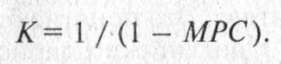 1. Чем выше дополнительные расходы на потребление, тем больше величина мультипликатора, а следовательно, приращение ВНП при данном уровне увеличения инвестиций. 2. Чем больше дополнительные сбережения, тем меньше величина мультипликатора, а следовательно, тем меньше приращение ВНП при данном объеме увеличения инвестиций. Действие мультипликатора основано на том, что расходы, сделанные одним экономическим агентом обязательно превращаются в доход другого экономического агента, который часть этого дохода расходует, создавая доход третьему агенту и т.д. В результате общая сумма доходов будет больше, чем первоначальная сумма расходов. Налоговая система.  Для реализации экономического назначения налогов государство создает налоговую систему, которая представляет собой совокупность налогов и сборов, принципов, форм и методов их установления, изменения, отмены, уплаты и взимания, а также ответственности за уклонение от уплаты налогов. Мультипликатор сбалансированного бюджета устанавливает, что прирост государственных расходов, сопровождаемый равным по величине приростом налогов, имеет своим результатом увеличение выпуска продукции. Мультипликатор сбалансированного бюджета равен единице.характеристика налогов. Налоговая системаНалог - это обязательный, индивидуально безвозмездный платеж, взимаемый с организаций и физических лиц в форме отчуждения принадлежащих им на праве собственности, хозяйственного ведения или оперативного управления денежных средств, в целях финансового обеспечения деятельности государства и муниципальных образований. Безвозмездность налога означает, что его уплата не сопровождается ответным индивидуальным обязательством со стороны государственных налоговых органов. Безвозмездность налоговых платежей, вообще говоря, относительна, поскольку полученные таким образом доходы используются государством для осуществления расходов, предоставления налогоплательщикам общественных благ. В российском налоговом законодательстве различаются такие понятия, как “налог” и “сбор”. Под сбором понимается обязательный взнос, уплата которого является одним из условий совершения в интересах плательщика государственными органами, органами местного самоуправления или иными уполномоченными учреждениями определенных юридических действий.Основными элементами налоговой системы являются: 1совокупность налогов, взимаемых на территории данной страны; 2система полномочий органов государственной власти в области налогового регулирования, касающаяся разработки и принятия налогового законодательства, определения порядка распределения налоговых поступлений между уровнями бюджетной системы и т.д.; 3государственные налоговые органы, обеспечивающие сбор налогов, контроль за правильностью их исчисления и уплаты.К числу участников налоговых отношений в России относятся:1) организации и физические лица – налогоплательщики, плательщики сборов и налоговые агенты;2) государственные налоговые органы – Министерство Российской Федерации по налогам и сборам и его территориальные подразделения;3) государственные таможенные органы 4) государственные органы исполнительной власти и исполнительные органы местного самоуправления;5) Министерство финансов Российской Федерации, финансовые органы субъектов федерации и органов местного самоуправления. Элементы налогообложения:объект налогообложения;налоговая база; налоговый период; налоговая ставка; порядок исчисления налога; Объектом налогообложения называется имущество, прибыль, доход, стоимость реализованных товаров (выполненных работ, оказанных услуг. Налоговая ставка - это величина налоговых начислений на единицу измерения налоговой базы. Под налоговым периодом понимается период времени, по окончании которого определяется налоговая база и исчисляется подлежащая уплате сумма налога.Все налоги можно подразделить на две основные категории: прямые и косвенные. В общем случае к прямым налогам принято относить такие налоги, которые выплачиваются налогоплательщиком со своих доходов или имущества и являются его прямым взносом в бюджет. Прямые налоги являются исторически более ранней формой налоговых платежей. В современных условиях к ним относятся налог на прибыль, налог на доходы физических лиц, налог на имущество и другие. Косвенные налоги – это налоги на товары и услуги, которые взимаются путем включения налога в цену товара (тариф на услуги). К их числу относятся налог с оборота, налог на добавленную стоимость, налог с продаж, акцизы, таможенные пошлины. В экономической системе налоги выполняют три функции: фискальную, перераспределительную и стимулирующую.фискальная. Ее содержание состоит в том, что за счет налогов формируются финансовые ресурсы государства, которые необходимы для дальнейшего осуществления расходов (оборонных программ, социальных выплат и т.п.) Перераспределительная функция налогов связана с использованием как инструмента выравнивания доходов населения. Стимулирующей функции налогов государство имеет возможность косвенно воздействовать на функционирование рыночной экономики с целью обеспечения ускоренного развития определенных ее секторов и отраслей. Стимулирующая функция реализуется с помощью системы налоговых льгот.Основные характеристики налоговой системы: Экономическая эффективность, Справедливость, Административная простота, Гибкость, Политическая ответственность.сущность и функции финансов.  Финансовые системы: звенья и сферыФИНАНСЫ - Совокупность денежных средств государства, предприятия, а также система их формирования, распределения и использования. Первоначальной сферой возникновения финансовых отношений являются процессы первичного распределения стоимости общественного продукта, когда эта стоимость распадается на составляющие ее элементы, и происходит образование различных форм денежных доходов и накоплений. Дальнейшее перераспределение стоимости между субъектами хозяйствования и конкретизация целевого ее использования тоже происходит на основе финансов. Использование финансовых ресурсов осуществляется в основном через денежные фонды специального целевого назначения, хотя возможна и нефондовая форма их использования. Финансы незаменимы потому, что позволяют приспособить пропорции производства к нуждам потребления, обеспечивая в сфере хозяйствования удовлетворение постоянно меняющихся воспроизводственных потребностей. Деньги — это всеобщий эквивалент, с помощью которого прежде всего измеряются затраты труда ассоциированных производителей, а финансы — экономический инструмент распределения и перераспределения валового внутреннего продукта (ВВП) и национального дохода, орудие контроля за образованием и использованием фондов денежных средств.Сущность финансов проявляется в их функциях. Финансы выполняют две основные функции: распределительную и контрольную. Эти функции осуществляются финансами одновременно. 1. Распределительная функция проявляется при распределении национального дохода, когда происходит создание так называемых основных, или первичных доходов. Их сумма равна национальному доходу. Основные доходы формируются при распределении национального дохода среди участников материального производства. Они делятся на две группы: 1)зарплата рабочих, служащих, доходы фермеров, крестьян, занятых в сфере материального производства; 2)доходы предприятий сферы материального производства. Таким образом, перераспределение национального дохода происходит между производственной и непроизводственной сферами народного хозяйства, отраслями материального производства, отдельными регионами страны, формами собственности и социальными группами населения. 2. Контрольная функция. Контрольная функция проявляется в контроле за распределением ВВП по соответствующим фондам и расходованием их по целевому назначению. Одна из важных задач финансового контроля — проверка точного соблюдения законодательства по финансовым вопросам, своевременности и полноты выполнения финансовых обязательств перед бюджетной системой, налоговой службой, банками, а также взаимных обязательств предприятий и организаций по расчетам и платежам. 3. регулирующую функцию. Эта функция связана с вмешательством государства через финансы в процесс воспроизводства. 4. стабилизационную функцию. Ее содержание заключается в том, чтобы обеспечить для всех хозяйствующих субъектов и граждан стабильные условия в экономических и социальных отношениях. Финансовая система состоит из трёх основных элементов: совокупность сфер и звеньев финансовых отношений (собственно финансовая система в узком понимании); 2. совокупность создаваемых в каждом звене денежных фондов; 3. система финансовых органов - финансовый аппарат (инфраструктура финансовой системы), или финансовая система с точки зрения управления финансами.сферы, где необходимы финансы -государство (звенья:1. Федеральный бюджет;2. Внебюджетные фонды; 3. Государственный кредит); финансы предприятий(звенья: 1 финансы предприятий, функционирующих на коммерческих началах;2 финансы учреждений и организаций, которые осуществляют некоммерческую деятельность;3 финансы общественных объединений (профсоюзов, политических партий, общественных фондов); прочие финансы(звенья финансы страхования)В целом, вся система финансов состоит из двух укрупненных подсистем (сфер):1государственных и муниципальных финансов(звенья: · финансы государственного бюджета;· финансы внебюджетных фондов.)2 финансов хозяйствующих субъектов(следующие звенья в сфере субъектов хозяйствования: · финансы коммерческих организаций;· финансы некоммерческих организаций)валовый чистый доход на уровне государства и предприятияПонятие «доход» применимо к государству в целом (национальный доход), к предприятию, фирме (валовой доход, чистый доход предприятия), к отдельным лицам (денежные доходы населения, реальные доходы граждан, личный доход).Доход государства — доход, применительно к государству в целом. Доход государства образуют в основном налоги, платежи, отчисления, рента, поступающие в казну. Национальный доход (англ. national income) — это исчисленная в денежном выражении стоимость вновь созданного в стране в течение года совокупного продукта, представляющая доход, приносимый всеми факторами производства (землёй, трудом, капиталом, предпринимательством). Национальный доход страны равен валовому национальному продукту за вычетом амортизационных отчислений (износ основных средств) и косвенных налогов. Национальный доход представляет собой один из важнейших обобщающих показателей экономического развития страны.Доход компании это увеличение ее активов или уменьшение обязательств, приводящие к увеличению собственного капитала. В валовой доход предприятия принято включать выручку, денежные поступления от продажи товаров и услуг, выполнения работ, от продажи имущественных ценностей, проценты, получаемые за счет предоставления денег в кредит, и другие денежные и материальные поступления.К доходам физических лиц относятся: заработная плата, дивиденды и проценты, страховые выплаты при наступлении страхового случая, доходы, полученные от использования права на объекты интеллектуальной собственности; доходы, полученные от предоставления имущества в аренду, доходы, полученные от иного использования имущества, пенсии, пособия, стипендии и иные аналогичные выплаты.В доход не включаются суммы, полученные в долг, собираемые от имени третьих лиц, например, налоги. При посреднических отношениях доходом является сумма комиссионных, а не валовые поступления денежных средств.Смешанная экономическая системаСмешанная экономическая системаСмешанная экономическая системаСмешанная экономическая система1Перераспределение доходов и ресурсовСоздание общественных благОслабление внешних эффектов2Право частной собственностиРынки ресурсов и товаровЧастная хозяйственная инициативаОсновной капитал	Оборотный капиталДолго сохраняет свою натуральную форму (полезность)	Натуральная форма преобразуется на производстве в иную полезностьУчаствует во многих  кругооборотах. Участвует в одном кругооборотеПереносит свою стоимость на готовые продукты постепенно, по частям. Переносит свою стоимость на готовые продукты сразу и полностью.